Additional file 1: Data collected and used for social network analysis per taskAdditional file 2: Social network per taskMake the OR master schedule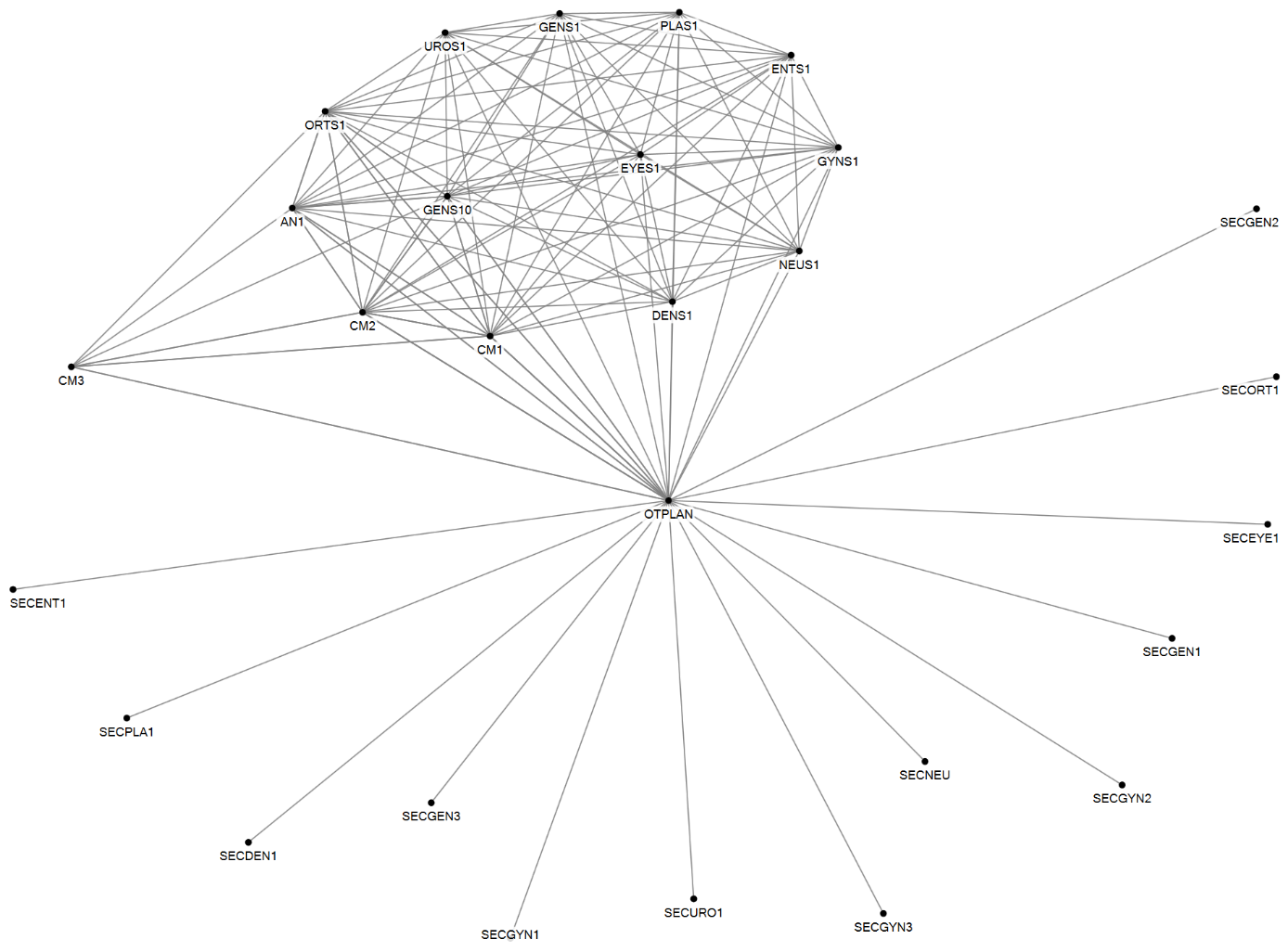 Figure 1 Social network of Task 1: Making the OR master scheduleThe Operating Room (OR) master schedule is made in the Tactical Planning Meeting (TPM). Three cluster managers who are responsible, respectively, for outpatient, inpatient departments and Operating Theatre Complex (OTC), three general surgeons, an orthopedic surgeon, an anesthesiologist and the OTC capacity planner participate in this meeting. The OR master schedule is prepared by four participants of the TPM, who then propose the scheme to the entire TPM. The OR master schedule is then presented to the OTC commission. The OTC commission discusses and advises OTC management on planning, staff and budget issues. The OTC commission includes one surgeon from every surgical discipline, the cluster manager responsible for the OTC and the OTC capacity planner. When the session schedule is final, the OTC capacity planner informs all outpatient secretaries of all changes made. Make the clinical bed plan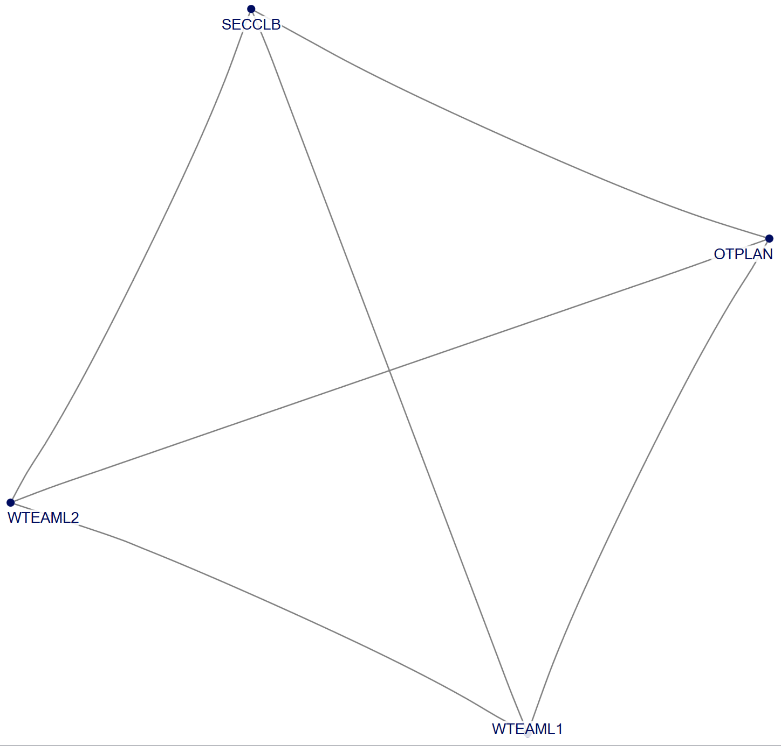 Figure 2 Social network of Task 2: Making the clinical bed planIn the clinical bed plan, beds are assigned to a medical discipline for each nursing department. The clinical bed plan is established in consultation between the OTC capacity planner, one secretary from the nursing department and the two team leaders of the three nursing wards who host most surgery patients. The team leaders of these nursing wards are also involved in making the clinical bed plan, but one nurse ward secretary has the informal role of ‘clinical bed plan boss’. She uses this plan to correct outpatient clinics when they take a bed they cannot claim. Schedule surgeons and anesthesiologists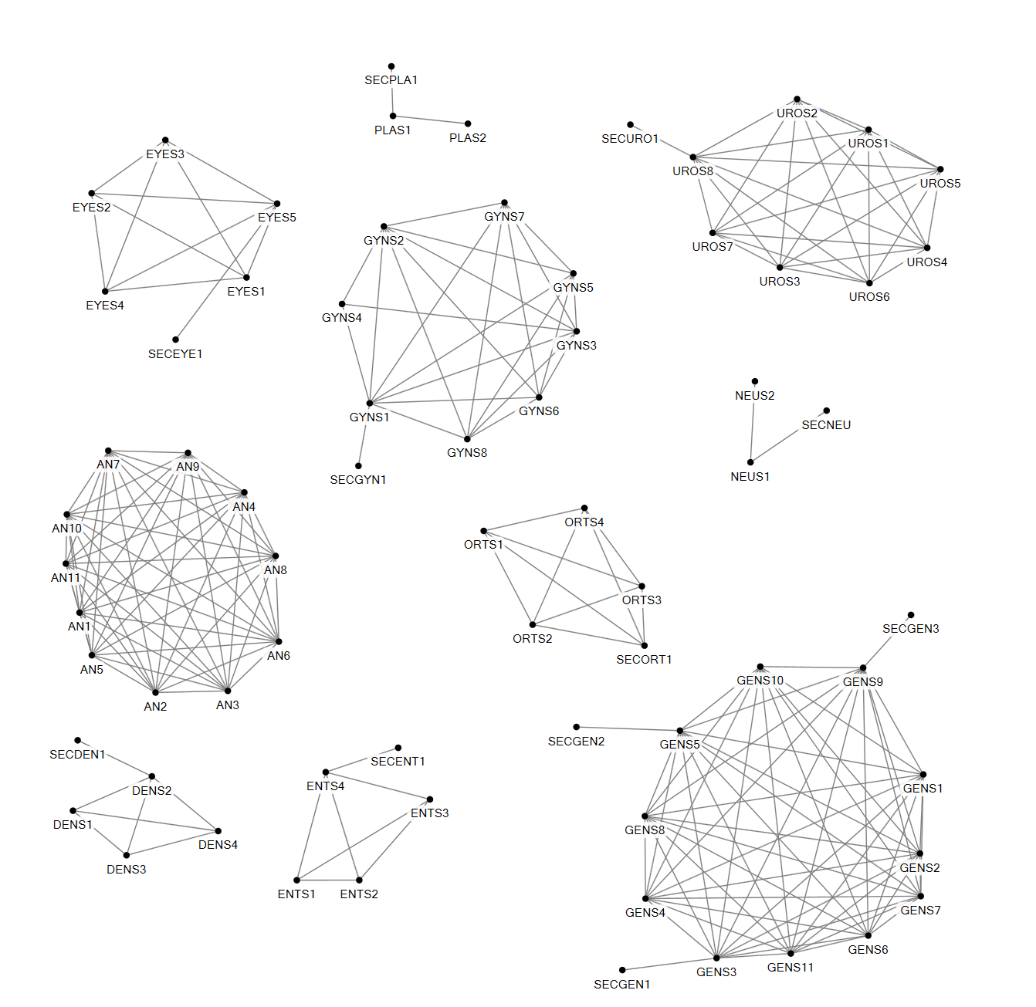 Figure 3 Social network of Task 3: Scheduling surgeons and anesthesiologistsThe OR master schedule is also used for preparing staff planning schemes. The surgeons of each outpatient department and anesthesiologists make these schedules for themselves and allocate surgeons to the time slots in the OR master schedule. One surgeon within each medical discipline group proposes the schedule and discusses it with the other surgeons. In some outpatient departments the secretary of the outpatient department is involved in this.Schedule OTC nurses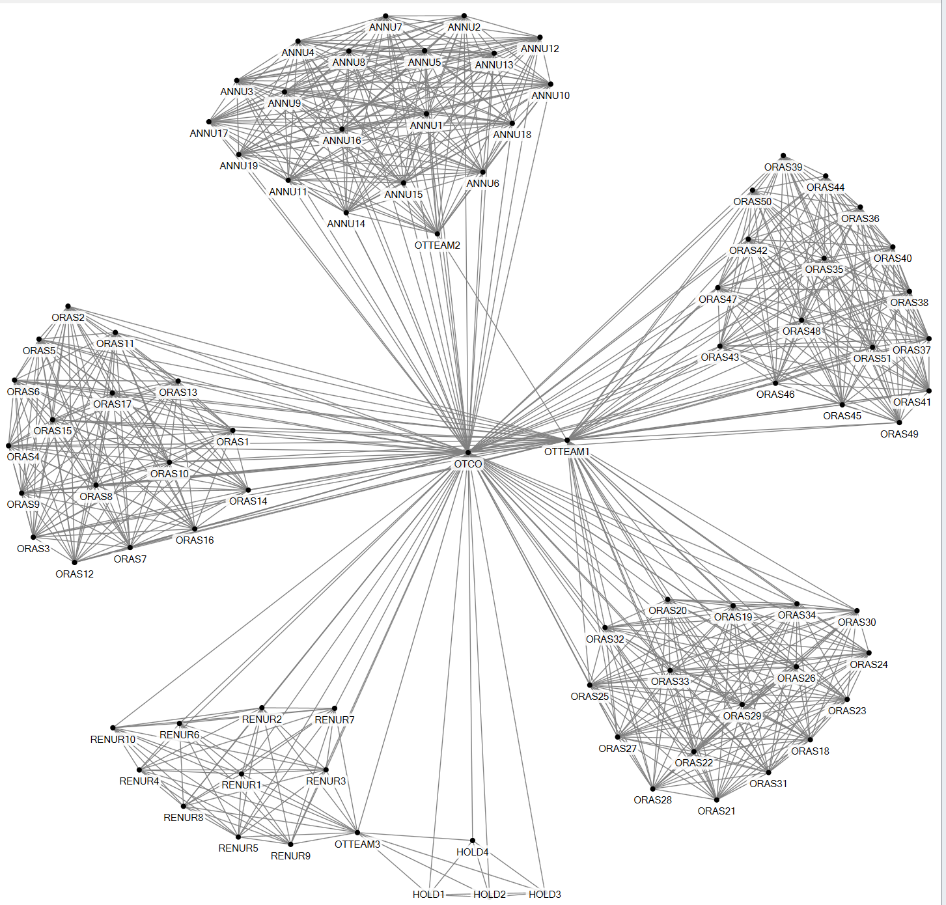 Figure 4 Social network of Task 4: Scheduling OTC nursesThe OTC surgery team leader plans the schedule with the OR nurses. He makes a schedule based on the OR master schedule and communicates with OR nurses about it. In this planning process a number of factors which require interaction are taken into account. OR nurses sign up for shifts outside regular operating times on nights and weekends. The surgery team leader verifies if the nurses have signed up for the agreed number of shifts and, if necessary, makes changes in this scheme to create a fair division of shifts. When all shifts are filled, the team leader fills in the OR day schedule, taking into account the clusters of medical disciplines to which each OR nurse belongs. He also takes into account the employees who want to work on fixed days and after that the shifts for the more flexible nurses are planned. In the event of an expected shortage of OR nurses, the team leader sends an email to the OR nurses, asking them to volunteer for that particular day. If they do not volunteer, the surgery team leader picks someone. The complete OR schedule is then released to all OR nurses via the IT system. At this point OR nurses are allowed to exchange hours among themselves within the three clusters of medical disciplines. If a 'deal' has been concluded between two or more OR assistants and the date at issue is at least two weeks in advance, they make a proposal to the surgery team leader, who assesses this and agrees. If it concerns a date within the next two weeks, the proposal is presented to the OTC day coordinator and he approves or disapproves it. The OTC day coordinator is responsible for the daily operation of the OTC, making sure that all surgeries are performed according to plan. The OTC anesthesia team leader makes the schedule for the nurse anesthetists and the team leader holding and recovery makes the schedule for the holding and recovery nurses following a similar procedure.Plan equipment maintenance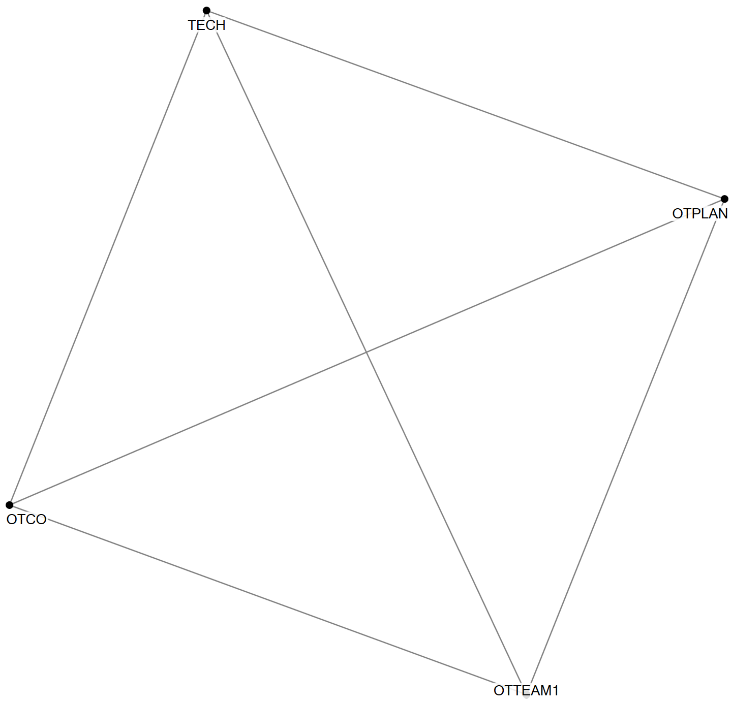 Figure 5 Social network of Task 5: Planning equipment maintenancePlanning is also made for OTC equipment maintenance. Technical staff from the Medical Equipment Department send an email to the OTC capacity planner with a request to perform maintenance on specific equipment. The OTC capacity planner checks with the OTC day coordinator and the surgery team leader whether this is possible, given the OR master schedule and (expected) surgeries in that period of time.Plan patient 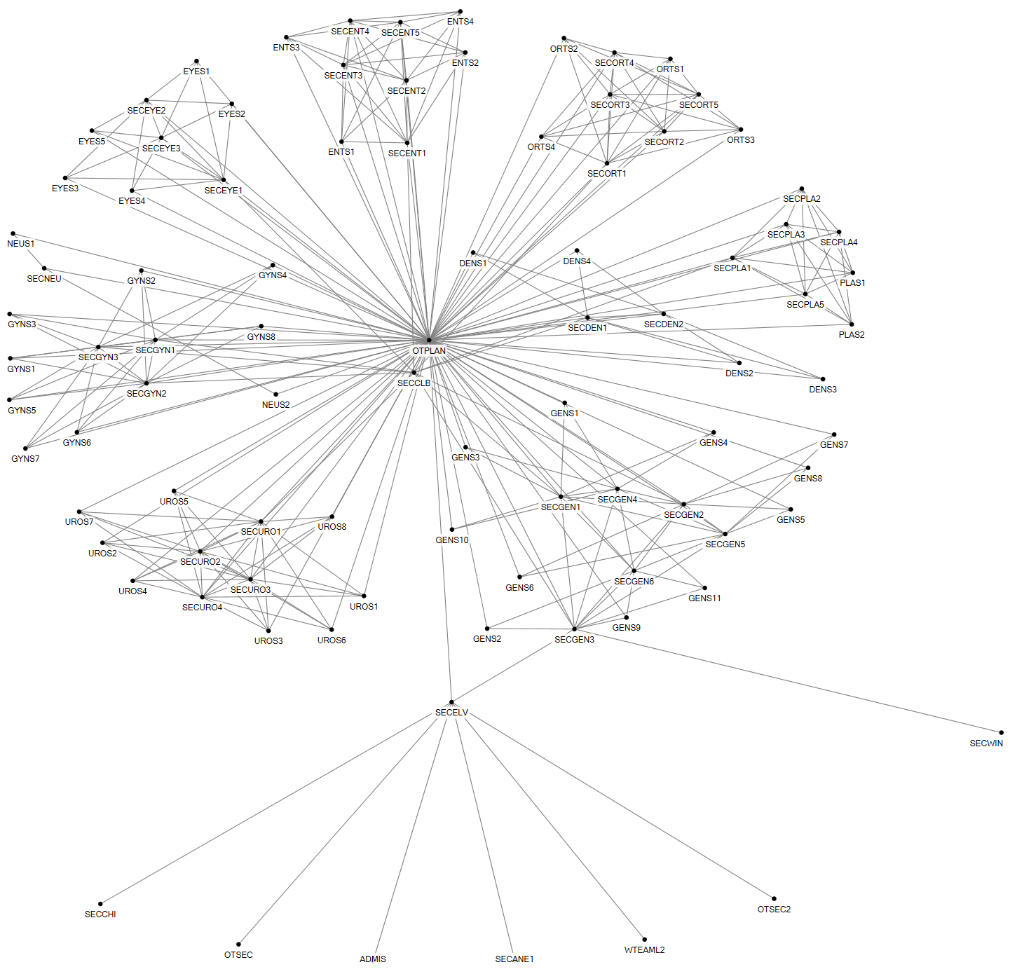 Figure 6 Social network of Task 6: Planning surgeryThe planning for surgeries takes place at one of the nine outpatient clinics after the diagnosis has been made by the physician. The surgeon agrees with the patient that he or she will be operated in an outpatient visit and takes the patient to a secretary of the outpatient department, who informs the patient about the surgery, what is to be expected and when and how the patient will be called to set a final surgery date. The secretary puts the patient on the waiting list or a surgery date right away. There can be interaction between secretaries and the OTC capacity planner on specific surgery requirements or in case the OR master schedule is almost filled.  Also sessions are ‘traded’ between the secretaries and the OTC capacity planner in case sessions are under or over utilized. Surgeons also email or phone the OTC capacity planner for specific patient cases that require tuning. Vascular patients of the Queen Beatrix Hospital are operated on in Slingeland Hospital. For these patients the outpatient secretary of the vascular surgery in the Queen Beatrix Hospital emails the vascular surgery outpatient secretary of Slingeland Hospital, who then plans these patients in.The ‘clinical bed plan boss’ checks how the secretaries fill in the OR master schedule and how many beds are planned. If the secretaries of the outpatient departments take too many beds, she corrects them. The OTC capacity coordinator and ‘clinical bed plan boss’ evaluate how the clinical bed plan is followed and provide feedback to the secretaries on their planning activities.Request and order materials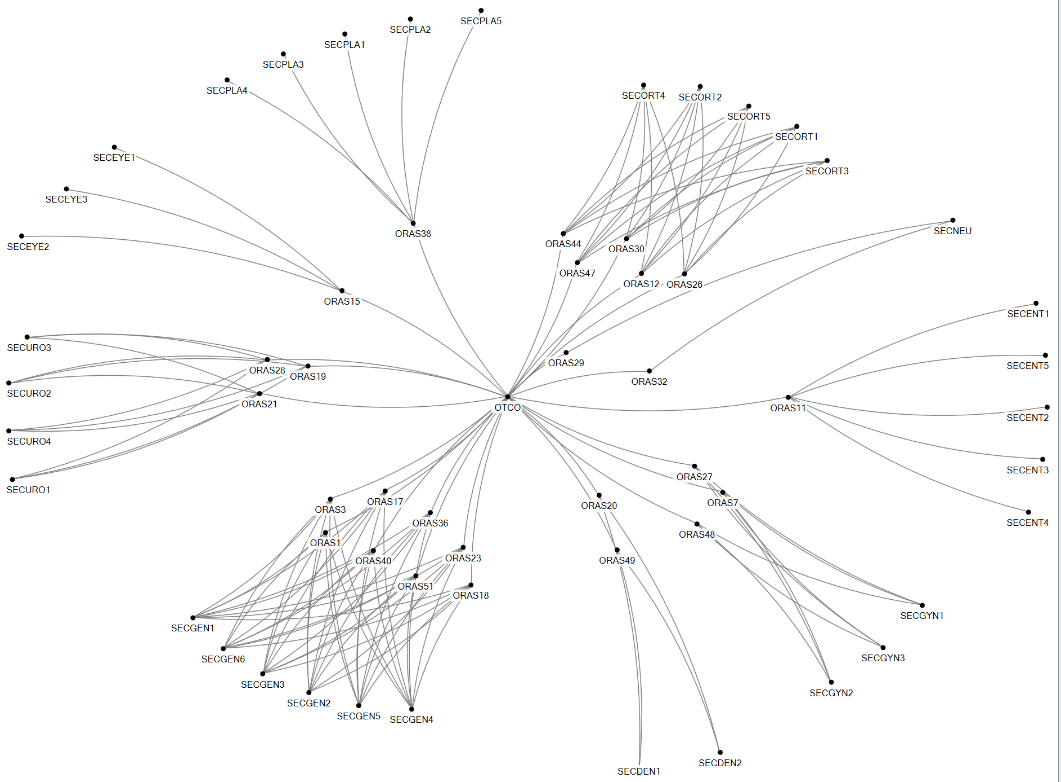 Figure 7 Social network of Task 7: Order materialsIf specific materials are required for an operation, the secretary of the outpatient clinic informs the OR assistant, who is specialized in the medical discipline it concerns. The OR nurse then orders the required materials via the OTC day coordinator, who then orders the materials from external suppliers via the Purchasing Department. Other material related tasks are the cleaning of medical instruments which are delivered to the OTC by the Central Sterilization Department (CSD) every day. Further, medication, consumables and implants are delivered every day by a variety of external suppliers. One logistical staff member receives these materials and puts these in the right storage room.Preoperative screening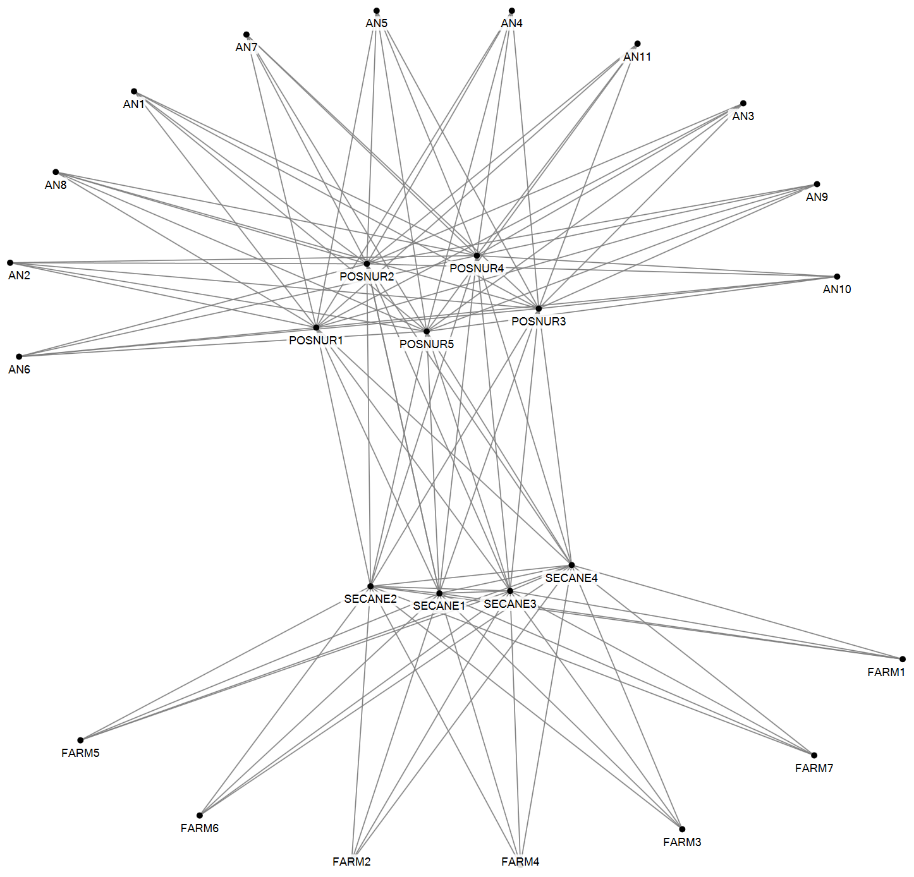 Figure 8 Social network of Task 8: Preoperative screeningBefore a final date can be set for the surgery, the patient must be screened by the anesthesiologist and prepared accordingly in the preoperative department. In the preoperative visit the patient first visits the pharmacy assistant (FARM), who checks which medication the patient is using. Subsequently, a physical examination is performed, after which the patient discusses with the anesthesiologist (AN) which anesthetic technique will be used, which medication he or she may continue to use on the day of the operation and then the anesthesiologist approves the operation. Right after this the patient meets the preoperative nurse (POSNUR), who further prepares the patient for surgery by providing information and discussing the preparations and aftercare the patient requires.Request and make appointment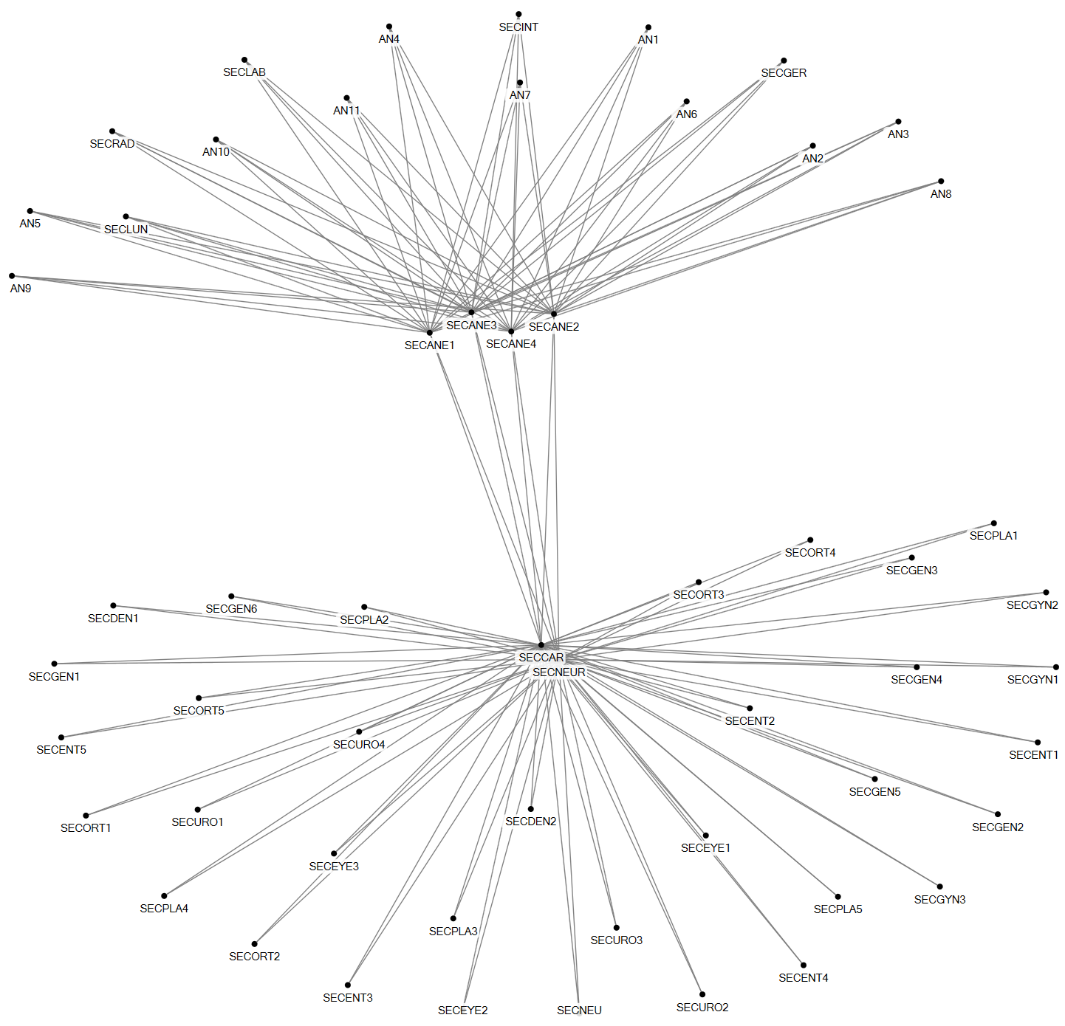 Figure 9 Social network of Task 9: Make appointmentThe anesthesiologist can decide, based on the patient's health situation, that the patient has to visit other physicians, prior to the operation, such as the cardiologist or the neurologist. The secretary at the pre-operative outpatient clinic arranges this for the patient, as well as any necessary blood tests or making an ECG image. Any appointments that need to be made for this are made by the secretary of the preoperative outpatient department.After the consultation with the anesthesiologist, the patient goes to a nurse who informs the patient about the operation and prepares him or her more extensively.In case a patient uses anticoagulants, the outpatient department of the surgeon who will perform the surgery arranges a visit to the neurologist or cardiologist.Plan OTC nurses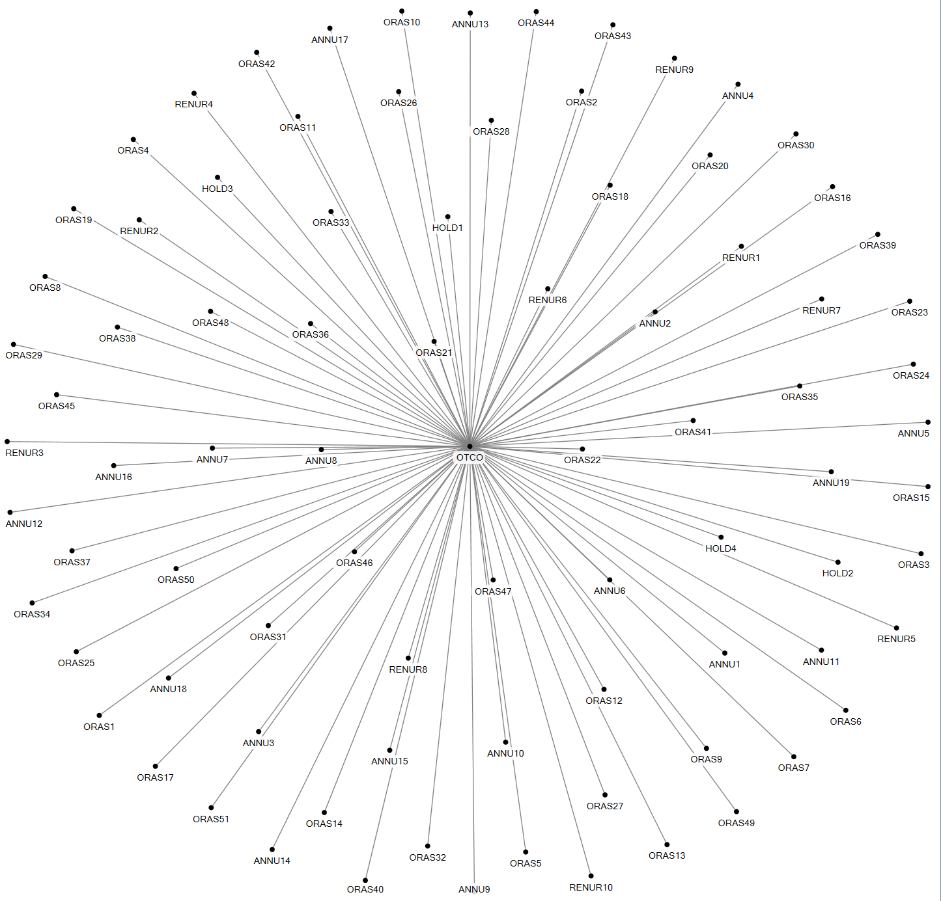 Figure 10 Social network of Task 10: Plan OTC nursesA week before surgeries are performed, the day coordinator allocates the OR nurses to surgeries for the upcoming week and he handles all communication with regard to their availability, illness or other casualties.Control planning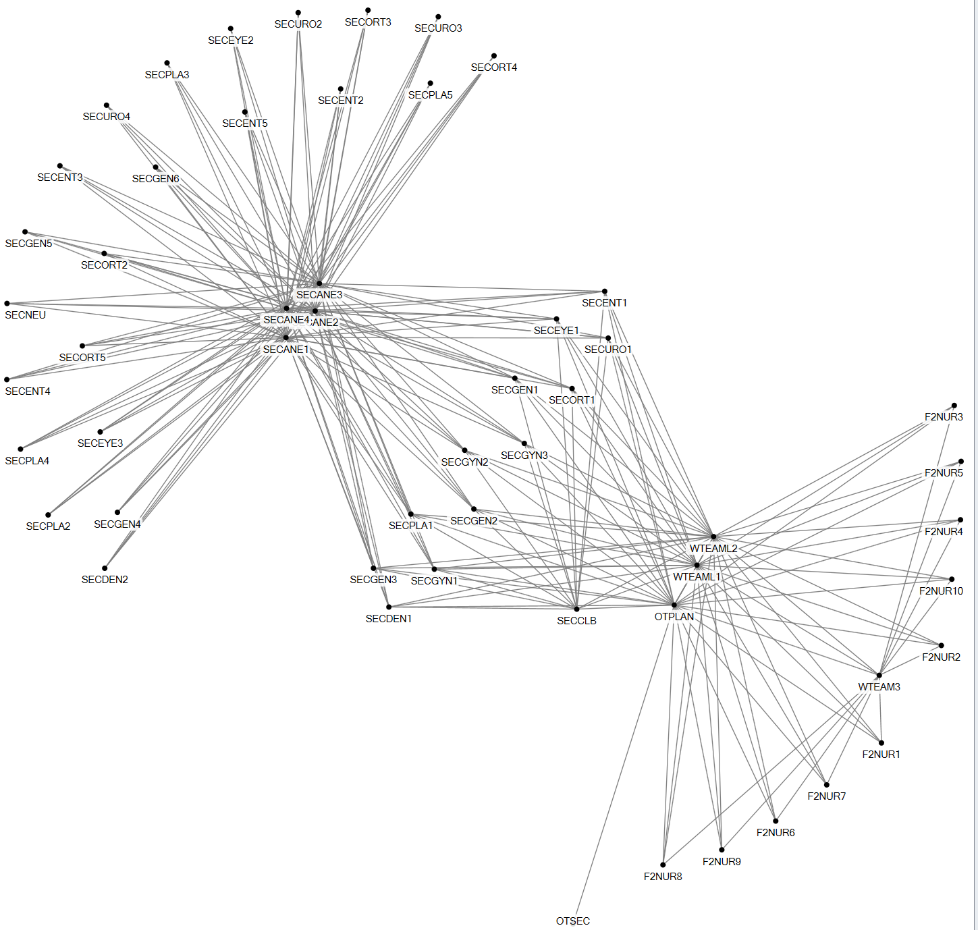 Figure 11 Social network of Task 11: Control planningIn the process towards the surgery taking place, the planning is checked and revised. Preoperative screening needs to be performed before the date of surgery is final. The preoperative secretaries interact with all outpatient secretaries on whether everything is arranged for the surgery to take place. In the weekly ‘Tuesday morning’ meeting the planning for the upcoming week is discussed between the outpatient secretaries, the ward team leaders and the OTC capacity planner. Also a weekly bed meeting takes place between ward team leaders, a nurse  and the OTC capacity planner. In this meeting all checks for the next day’s OR program are made.The OTC capacity planner views the daily OTC schedule the day before to determine the exact sequence of the operations. For planning surgeries and determining the sequence of the procedures, a large number of control rules are set and these need to be checked. The OTC capacity planner reviews the electronic patient file of each individual patient, checking if all information has been taken into account. When everything is checked, she informs the OTC day coordinator regarding any specific details in the next day’s OTC program.Pick materials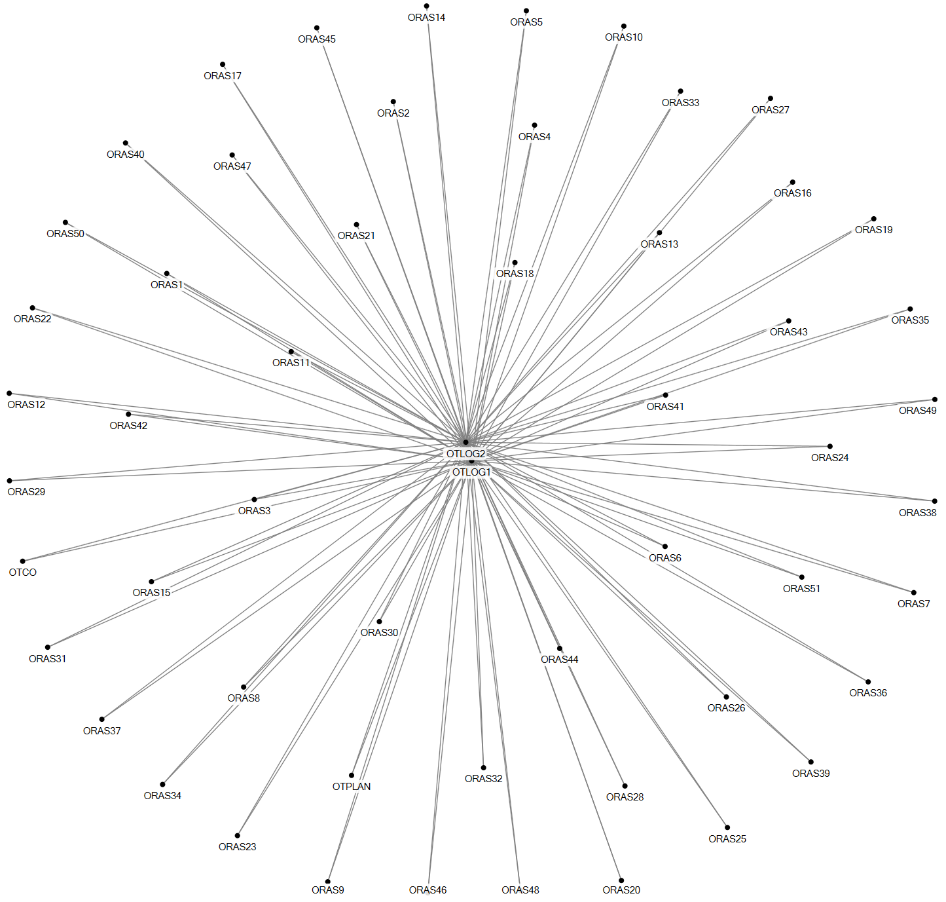 Figure 12 Social network of Task 12: Picking materialsMedical instruments, consumables and implants are collected a day in advance by two logistical OTC staff members. Sterile and non-sterile materials stored in three storage rooms at the OTC are picked and placed in carts, which are then put in the preparation rooms which are located beside each OR. Materials are mainly collected on the basis of bills of material, which are available for every surgery. Logistical staff members consult the OTC capacity planner, OTC day coordinator and OR nurses on what particular surgeries involve, in case the bill of material  doesn’t provide enough information or in case they are not familiar with a surgery type.Emergency admission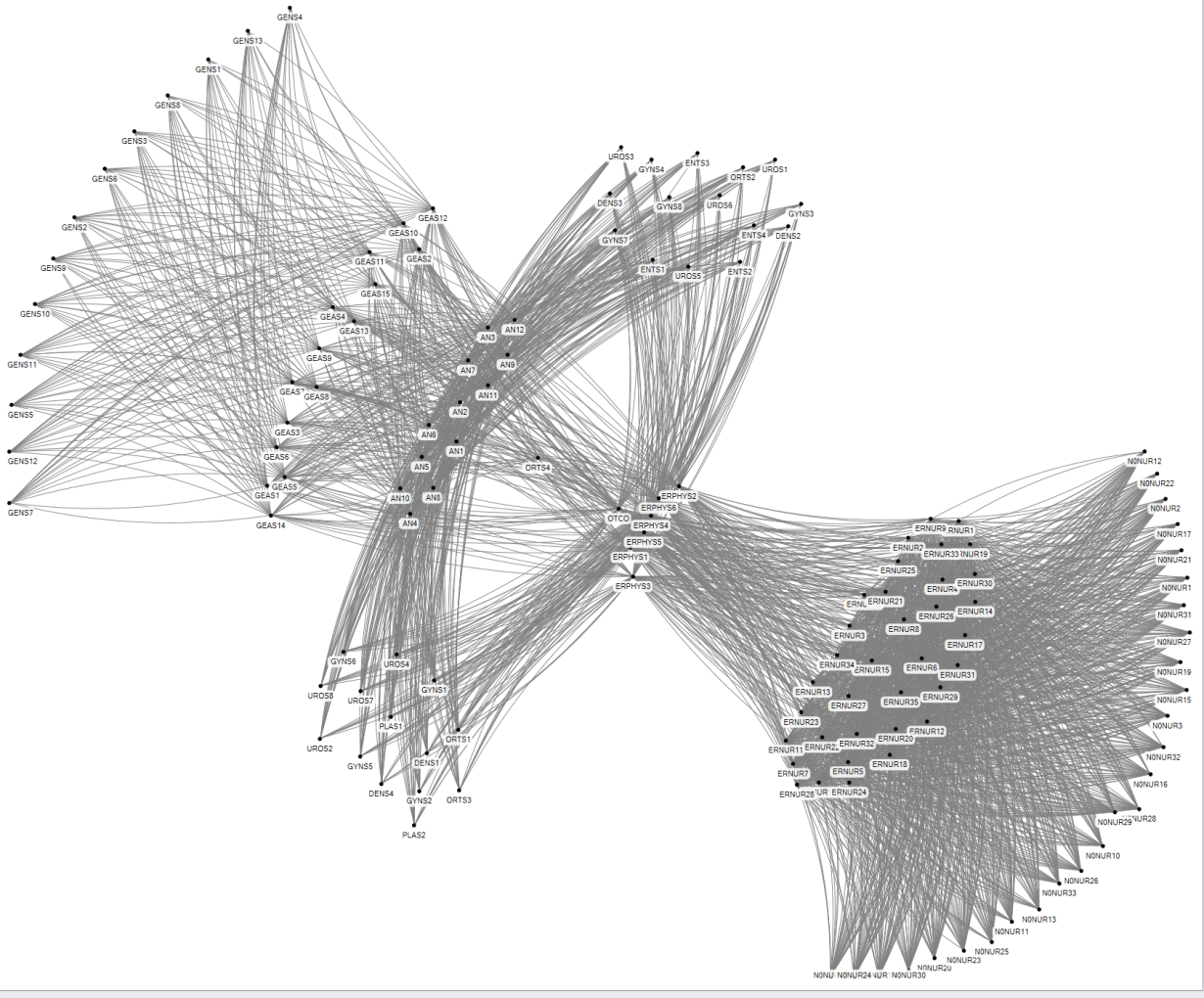 Figure 13 Social network of Task 13: Emergency admissionPatients who arrive at the Emergency Department (ED) are examined by the ED physician (ERPHYS). He calls the assistant surgeon or a surgeon if he thinks that the patient requires surgery. The assistant surgeon or surgeon comes to the ED and sets the diagnosis. If necessary blood samples or images are made. If they decide to operate, the general surgeon is called, as well as the OTC day coordinator. The ED nurse takes care of the patient and calls the OTC day coordinator as well to see if the patient goes straight to the OTC or to the nursing ward that admits emergency patients. The surgeon orders preoperative screening with the anesthesiologist, who executes this by screening the patient file. Planning the surgery into the OR program is done through communication between the OTC day coordinator, surgeon and anesthesiologist.Prepare patient on ward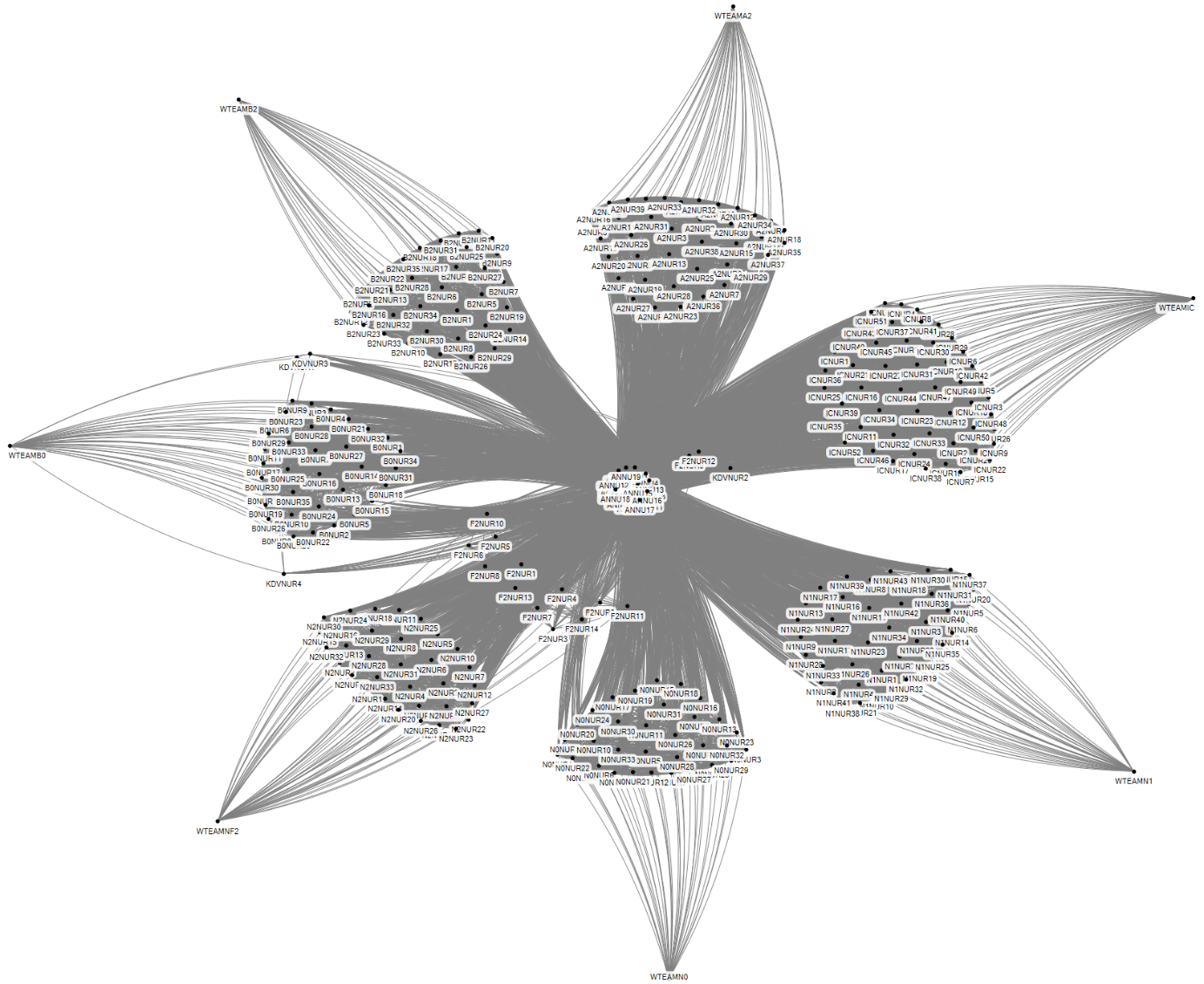 Figure 14 Social network of Task 14: Prepare patient on nursing wardFrom the moment the patient is admitted to the hospital, a series of tasks including a lot of communication is performed within a short period of time. First the patient is admitted to one of the nursing wards. During the intake interview a number of checks are made to see if the patient is well prepared for the surgery. The nurse anesthetist then calls the nurse to indicate that premedication should be given to the patient, mostly 2 hours before the expected starting time of the surgery. The nurse anesthetist makes a second call to the nurse to say that the patient is to be taken to holding.Prepare patient on holding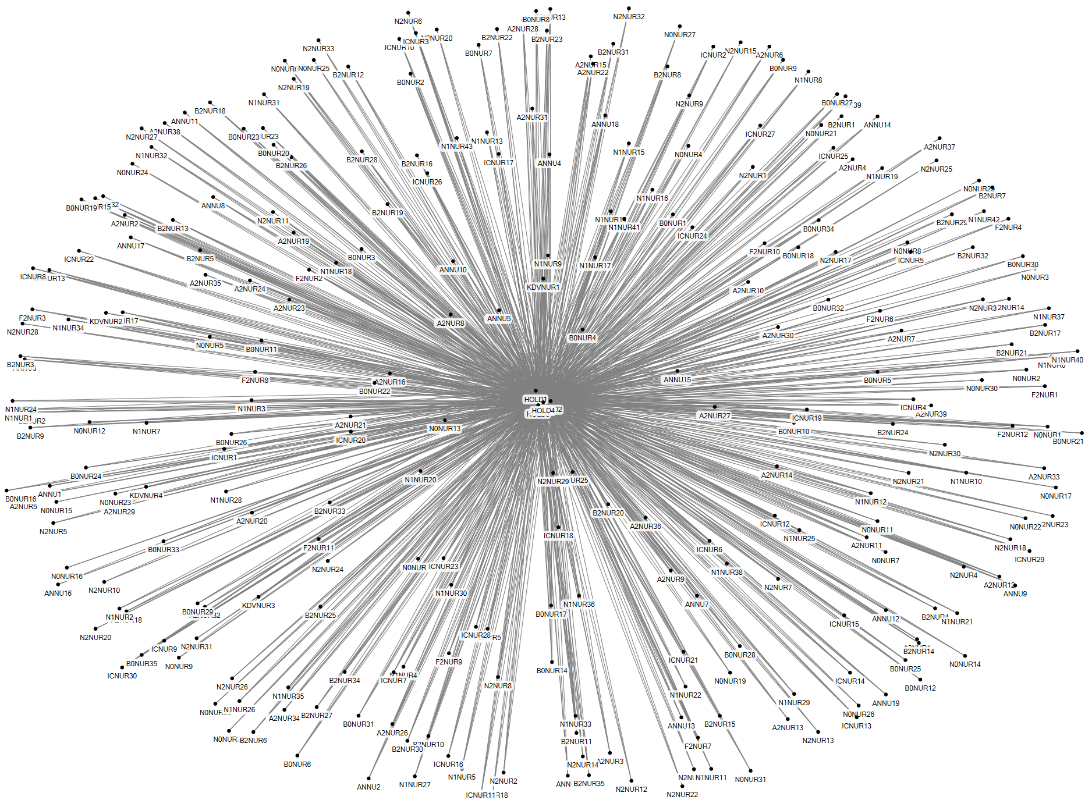 Figure 15 Social network of Task 15: Prepare patient in holdingAfter the nurse hands over the patient to one of the holding nurses, following a standard transfer protocol, the second stage starts. The holding nurse prepares the patient by, among other things, preparing the infusion devices. When it is time to go to the OR the nurse anesthetist enters holding and has a small chat with the patient. The holding nurse hands the patient over to the nurse anesthetist, using the standard transfer protocol. Make Radiology image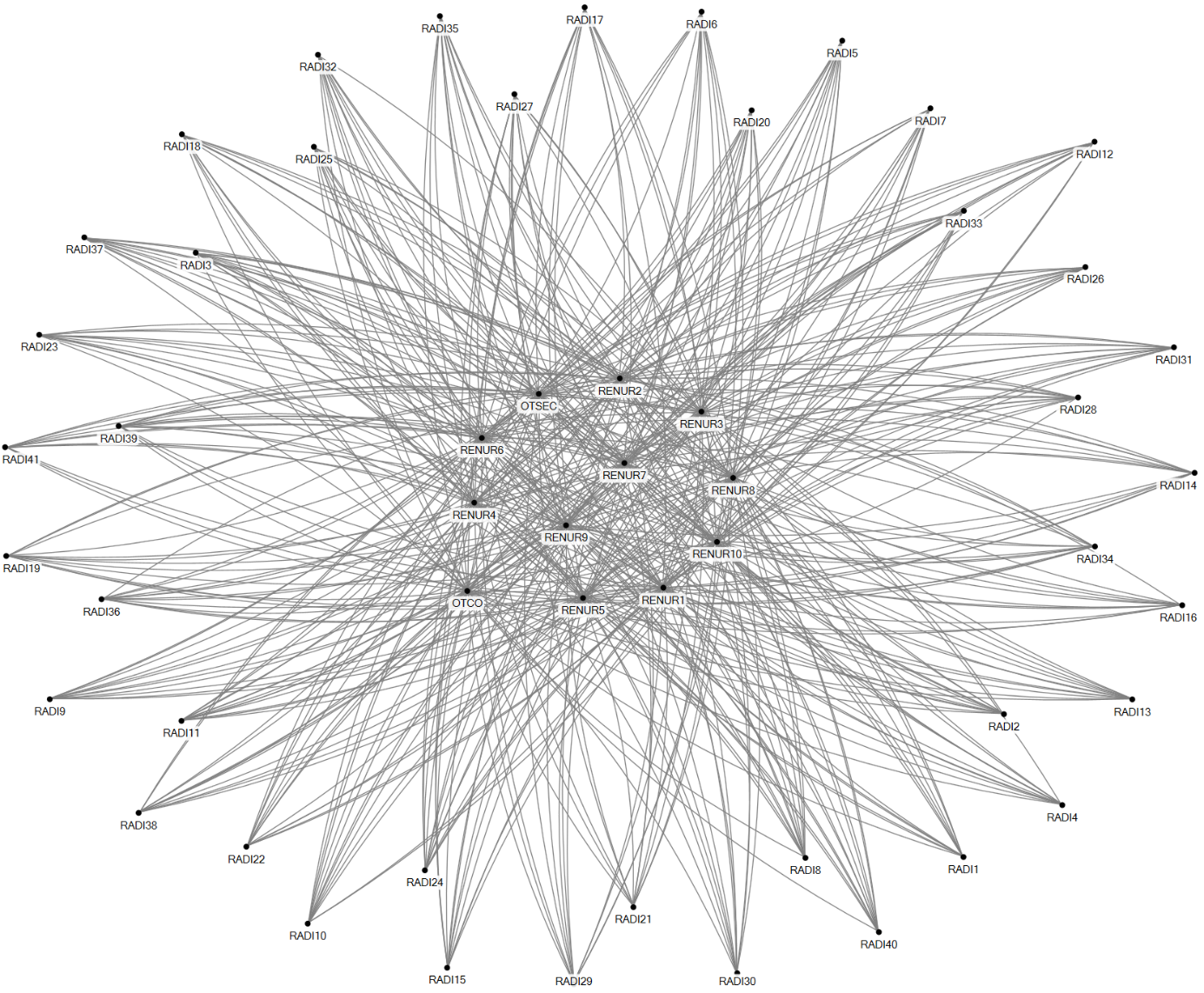 Figure 16 Social network of Task 16: Making radiology imageImages can be made before or after surgery. When images are needed before surgery, the OTC day coordinator puts in a request to the radiology department, and they send someone in. When an image is required post-surgery, while the patient is in recovery, the recovery nurse calls the radiology department.Perform surgery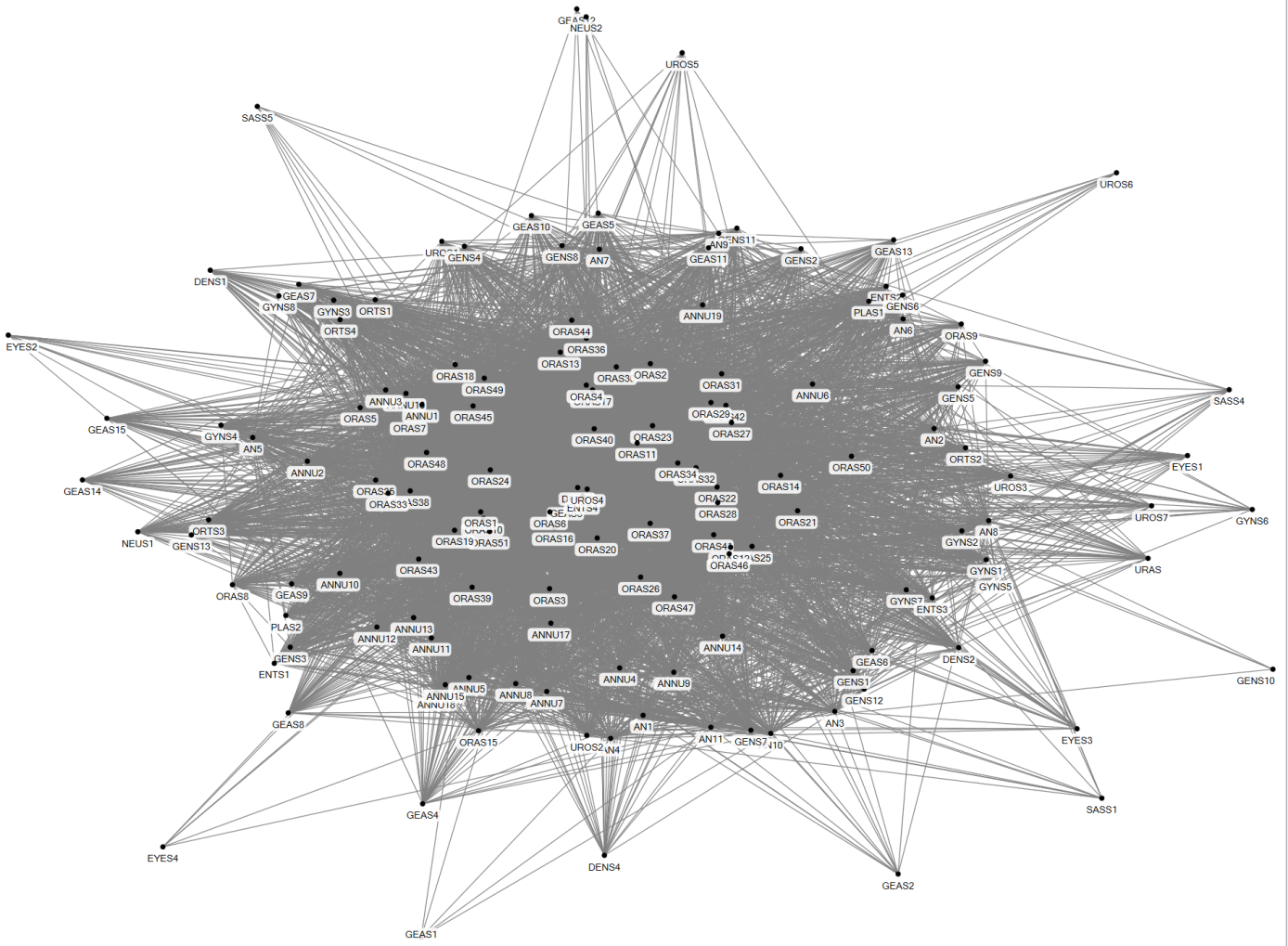 Figure 17 Social network of Task 17: Collaborating in the OROnce the patient is in the OR the nurse anesthetist mentions any relevant details about the patient to the rest of the OR team. The anesthesiologist administers anesthetics prior to the surgery and leaves once the patient is asleep. The surgery is performed by the surgeon, assisted by the OR nurses. The nurse anesthetist monitors the patient and calls the anesthesiologist if necessary. Clean the OR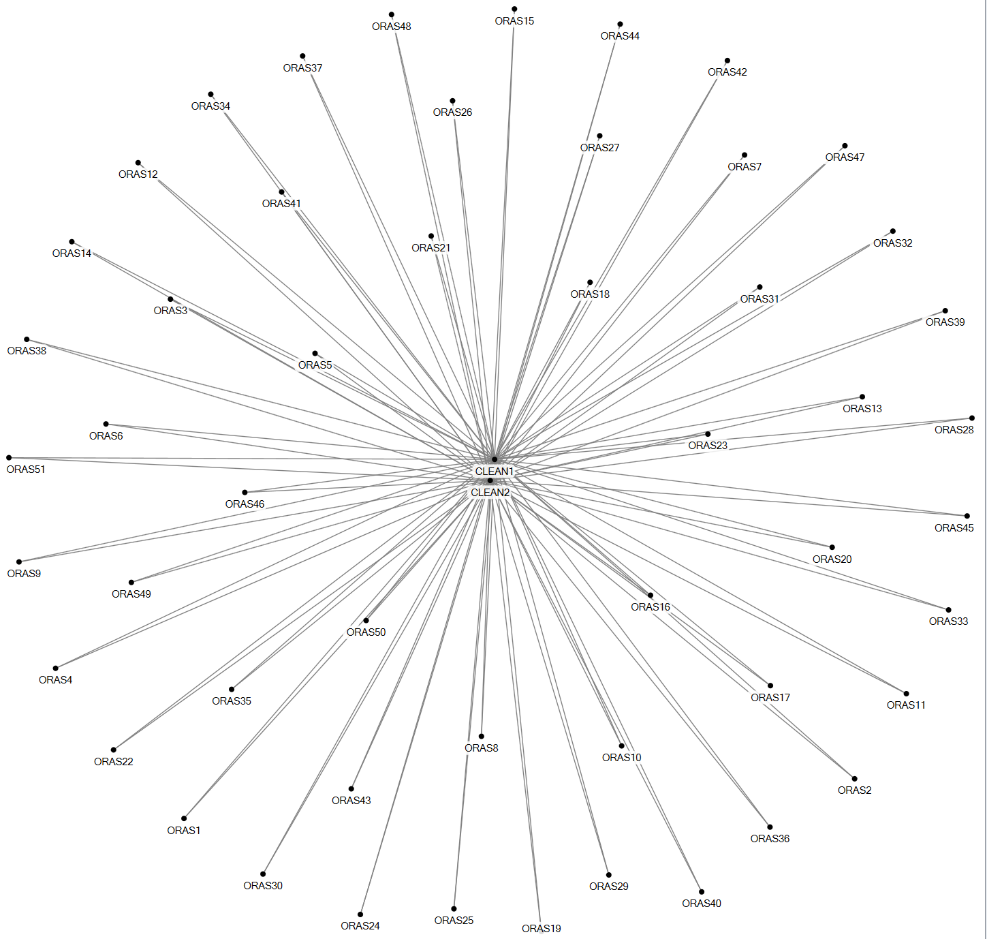 Figure 18 Social network of task 18: Cleaning the ORAt the end of the surgery the anesthesiologist wakes the patient and the OR assistant calls the cleaning staff. If body tissue has been removed from the patient, it will be sent to pathology to investigate abnormalities. Order emergency CSD services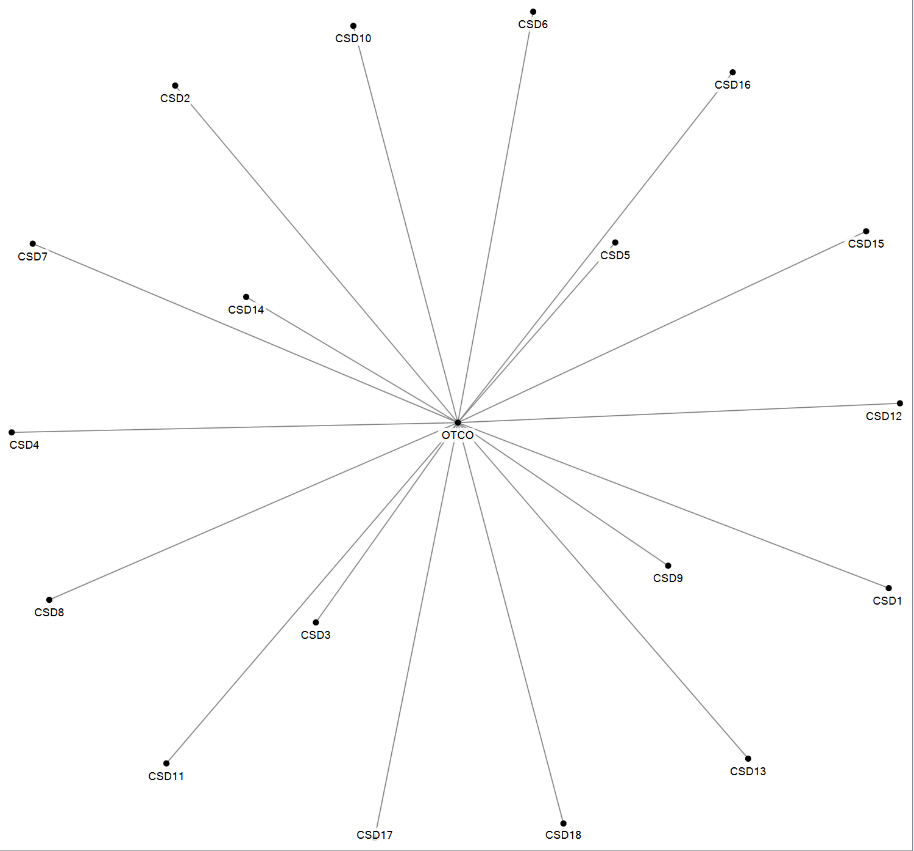 Figure 19 Social network of task 19: Order emergency CSD servicesAfter surgery an OR nurse presses a button that switches on a light at the CSD, signaling that the used medical instruments need to be collected and brought to the CSD. There is no social interaction for this, so it is not visualized in this figure. If medical instruments need to be cleaned and sterilized immediately, so they can be reused for a surgery on the same day, the OTC day coordinator calls the CSD with an emergency order.Patient care in recovery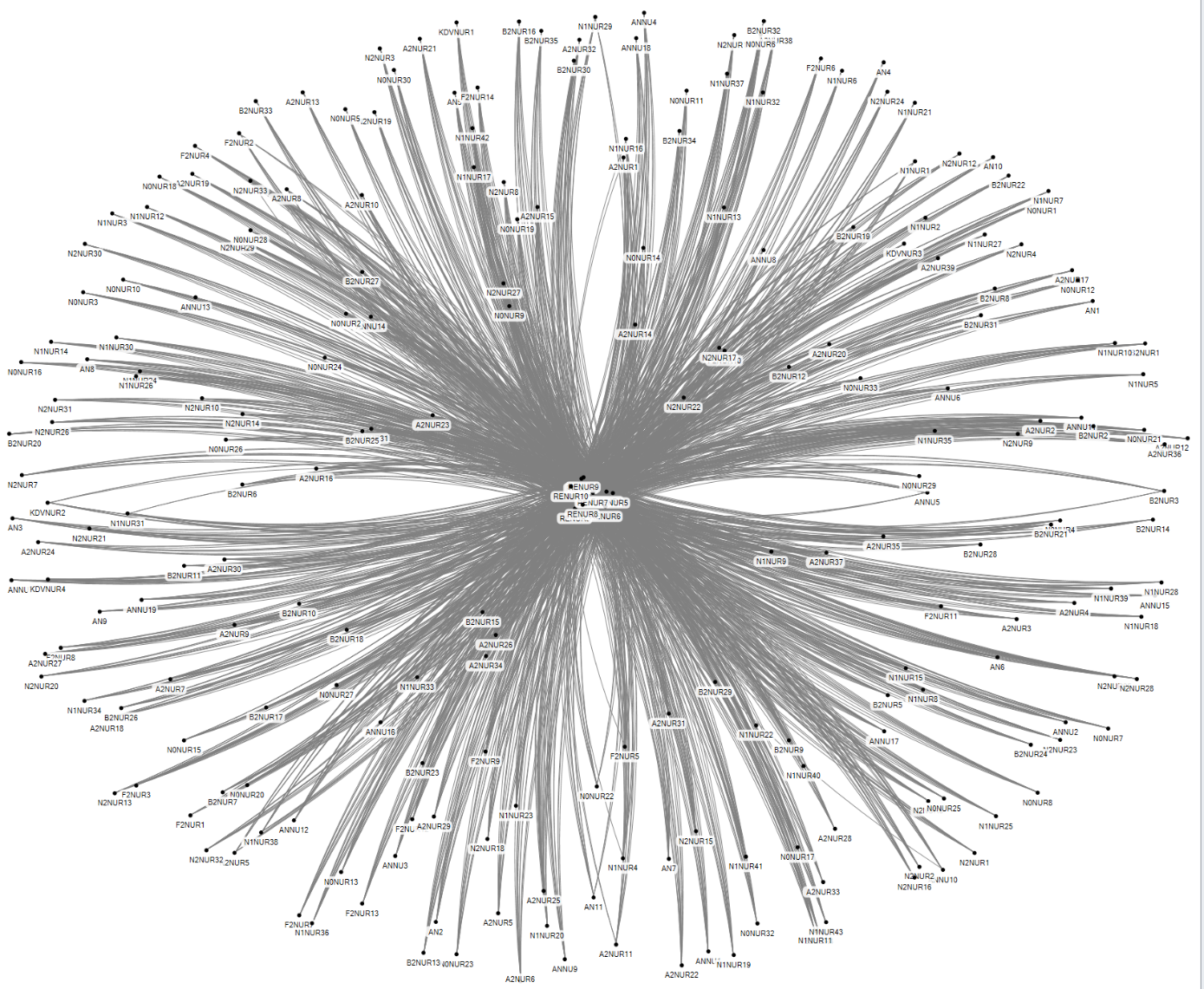 Figure 20 Social network of task 20: Patient care in recoveryAfter surgery the patient is transferred to recovery by the nurse anesthetist. Again the transfer is performed using the standard transfer protocol. In recovery an image might be made of the surgery result, for which a radiology staff member is called. The recovery nurses interact with anesthesiologists on the medication policy if necessary. Aftercare of patient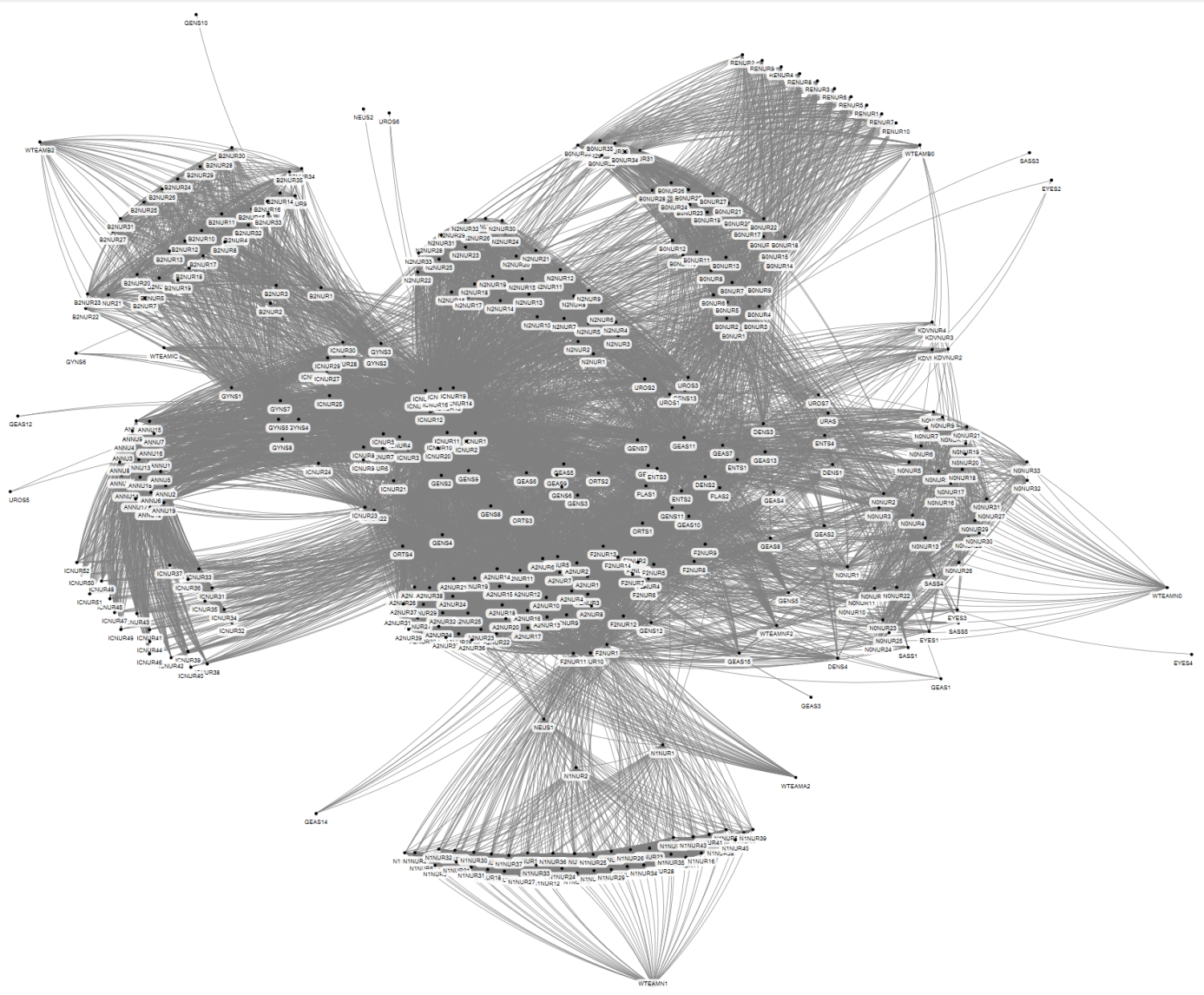 Figure 21 Social network of task 21: Aftercare of patientWhen the patient is completely awake and is not experiencing too much pain in recovery, he is transferred to the nursing ward. The recovery nurse calls the nursing ward to indicate that the patient is to be picked up. The recovery nurse then hands the patient over to the ward nurse, using the standard transfer protocol. The patient is taken care of in one of the nursing wards until he or she is recovered well enough to be discharged. Some patients are transferred to another nursing ward and a transfer from nurses from one department to the nurse of the receiving department takes place. Surgeons visit the patients in the nursing ward and discuss their patients with the nurse and physician responsible for the ward on that day.Manage the OTC day program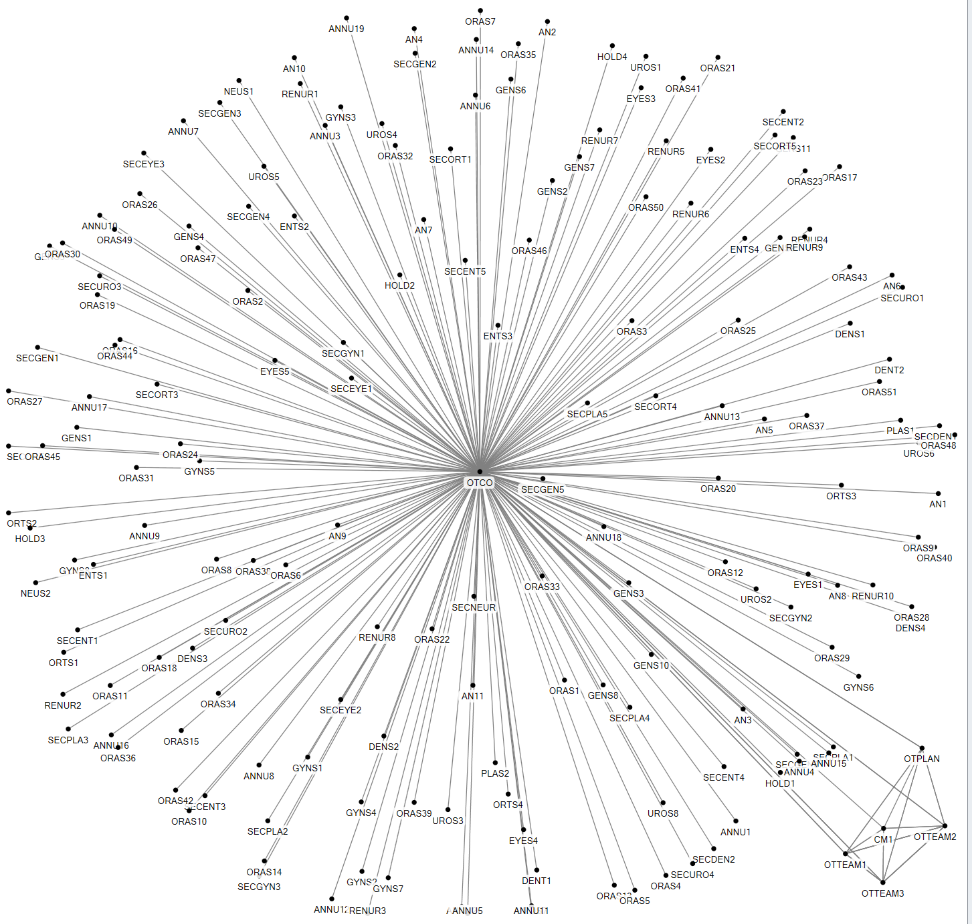 Figure 22 Social network of task 22: Managing the OTC day programThere are several tasks, performed at various moments in time, aimed at making sure that the surgeries that are planned for one day are executed well and on time. Every day starts with a start of day meeting between the OTC day coordinator and the three OTC team leaders, in which the expectations and special surgeries are discussed.During the course of the day the day coordinator monitors the progress of each OR, in order to prevent bottlenecks in case surgeries last longer than planned or unexpected events occur, such as emergency patients, failing equipment and such. If the day coordinator foresees that more than two ORs will be running late, he communicates with an anesthesiologist or surgeons about any alterations required in the OR scheme. The anesthesiologist plays a role here, because they work across different ORs throughout the day and they have an interest in the OR scheme being executed as planned. They are used as the intermediate between the day coordinator and the surgeons, who take more interest in completing the entire scheme, taking any overtime or reshuffling for granted. This relationship is included in the task Collaborating in the OR.Manage OTC tasks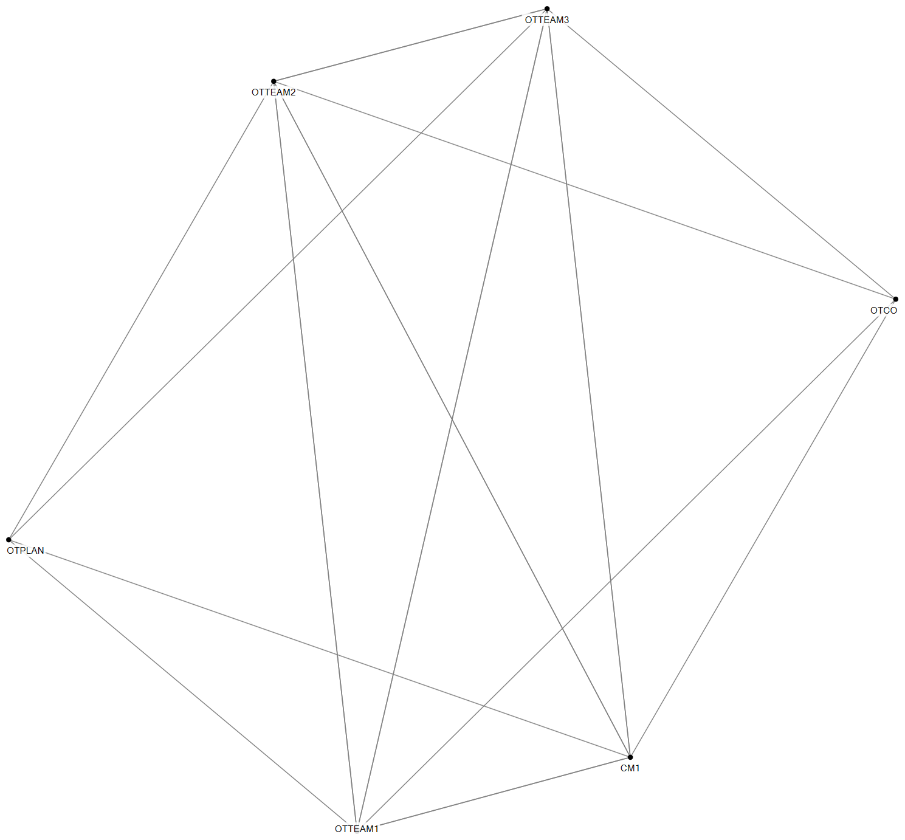 Figure 23 Social network of task 23: Manage OTC tasksThere are several regular meetings between the OTC cluster manager, OTC team leaders, the OTC capacity planner and the OTC day coordinator to discuss operations over a longer period of time.Additional file 3: Description and degree of agents in social networks #TaskHIS dataDocumentsObservationsInterview1Make OTC master scheduleInternal presentation on working proceduresOTC master schedulesOTC capacity plannerSurgeonAnesthesiologist 2Make clinical bed planClinical bed planInternal presentation on clinical bed planningOTC capacity planner3Schedule surgeons and anesthesiologistsNumber of surgeons and anesthesiologists involved in surgeries in 2017Number of surgeons and anesthesiologists on hospital websiteThree outpatient departments with 7 secretariesPreoperative department with 1 secretary2 surgeons1 anesthesiologistOTC capacity planner4Schedule OT nursesNumber of OCT nurses involved in surgeries in 2017Working schedules OTC nursesOverview of OTC nursesClusters of OTC nursesSign up forms working shiftsOverview of working day preferences3 team leaders of the OTC 5Plan equipment maintenanceOTC capacity planner 6Plan surgeryNumber of surgeons and anesthesiologists involved in surgeries in 2017Number of surgeons and anesthesiologists on hospital websitePlanning rules for general surgeryTime out procedureThree outpatient departments with 6 secretaries OTC capacity planner 2 surgeons1 anesthesiologist7Order materialsOverview of OTC nurses responsible for ordering materials for specific surgeries3 outpatient departments with 6 secretariesOTC day coordinatorTeam leader of the OTCOTC capacity planner 8Preoperative screeningNumber of anesthesiologists involved in surgeries in 2017Overview of staff in preoperative screeningTime out procedurePreoperative screening department with preoperative secretary, preoperative nurse, pharmacy assistant and anesthesiologistOTC capacity planner9Make appointmentOverview of staff in preoperative screeningPreoperative secretary3 outpatient departments with 6 secretaries10Plan OT nursesOverview number of OTC nursesPlanning of OTC nursesOTC day coordinatorTeam leader of the OTC11Control planning Planning checklist OTC programOTC day coordinatorSurgeries in two Operating Rooms3 outpatient departments with 6 secretariesOTC capacity planner12Pick materials Logistical staff on OTC #TaskHIS dataDocumentsObservationsInterview13Emergency admission OTC day coordinatorTeam leader Emergency Department14Prepare patient on wardSurgery registration data including the ward for each patient Overview of number of ward nurses for each nursing wardDay program Time out procedure2 nursing wards15Prepare patient in holdingSurgery registration data of 2017Holding checklistsProcess flow scheme holdingTime out procedureHolding16Make Radiology imageSurgeries in two Operating Rooms
Recovery17Doing surgerySurgeons, anesthesiologists, OTC staff involved in each surgery in 2017Time out procedureSurgeries in two Operating RoomsOTC day coordinator2 surgeons1 anesthesiologist18Clean ORSurgeries in two operating roomsOTC capacity planner19Order emergency CSD servicesOTC day coordinatorCentral Sterilization Department20Patient care recoverySurgery registration data Time out procedureRecovery Team leader Recovery21Aftercare of patientSurgery registration data including the ward for each patient, surgeons involved in the surgery and patient transfersOverview of number of ward nurses for each nursing wardTime out procedure2 nursing wards 2 surgeons22Manage OT day programOTC day coordinatorSurgeries in two Operating Rooms1 anesthesiologist2 surgeons23Manage OT tasksEmails including planning of management meetingsCluster manager OTC and ServicesOTC capacity planner3 team leaders of the OTCParameterValueNumber of agents28Number of unique ties110Density0.29Number of cliques2Highest betweenness centrality OTPLANParameterValueNumber of agents4Number of unique ties6Density1Number of cliques1Highest betweenness centrality N/AParameterValueNumber of agents70Number of unique ties206Density0.09Number of cliques10Highest betweenness centrality GENS3/GENS9ParameterValueNumber of agents88Number of unique ties801Density0.2Number of cliques6Highest betweenness centrality OTCOParameterValueNumber of agents4Number of unique ties6Density1Number of cliques1Highest betweenness centrality noneParameterValueNumber of agents92Number of unique ties315Density0.08Number of cliques48Highest betweenness centrality OTPLANParameterValueNumber of agents61Number of unique ties139Density0.08Number of cliques0Highest betweenness centrality OTCOParameterValueNumber of agents27Number of unique ties109Density0.31Number of cliques12Highest betweenness centrality All SECAN/ POSNURParameterValueNumber of agents56Number of unique ties140Density0.09Number of cliques0Highest betweenness centrality SECNEUR/SECCARParameterValueNumber of agents85Number of unique ties84Density0.02Number of cliques0Highest betweenness centrality OTCOParameterValueNumber of agents54Number of unique ties234Density0.16Number of cliques2Highest betweenness centrality All SECANEParameterValueNumber of agents55Number of unique ties107Density0.07Number of cliques53Highest betweenness centrality All OTLOGParameterValueNumber of agents139Number of ties2840Density0.30Number of cliques1Highest betweenness centrality OTC day coordinator (OTCO)ParameterValueNumber of agents314Number of ties11,071Density0.23Number of cliques9Highest betweenness centrality All ANNUParameterValueNumber of agents289Number of unique ties1100Density0.03Number of cliques65Highest betweenness centrality All ANNUParameterValueNumber of agents53Number of unique ties491Density0.36Number of cliques0Highest betweenness centrality All Recovery nurses, OTC day coordinator and OTC secretaryParameterValueNumber of agents148Number of unique ties5444Density0.5Number of cliques7640Highest betweenness centrality ORAS17ParameterValueNumber of agents53Number of unique ties102Density0.07Number of cliques0Highest betweenness centrality All CLEANParameterValueNumber of agents19Number of unique ties18Density0.11Number of cliques0Highest betweenness centrality OTCOParameterValueNumber of agents241Number of unique ties2,355Density0.08Number of cliquesPMHighest betweenness centrality PMParameterValueNumber of agents391Number of unique ties12,537Density0.16Number of cliques178Highest betweenness centrality Nurse 1 ward F2ParameterValueNumber of agents185Number of unique ties181Density0.01Number of cliques2Highest betweenness centrality OTCOParameterValueNumber of agents6Number of unique ties14Density0.93Number of cliques2Highest betweenness centrality CM1/ OTTEAM1/ OTTEAM2/ OTTEAM3Agent codeDescriptionDegreeANNU17Nurse anesthetist 17399ANNU16Nurse anesthetist 16393ANNU1Nurse anesthetist 1390ANNU11Nurse anesthetist 11390ANNU5Nurse anesthetist 5389ANNU12Nurse anesthetist 12388ANNU2Nurse anesthetist 1388ANNU2Nurse anesthetist 2388ANNU10Nurse anesthetist 10387ANNU13Nurse anesthetist 13387ANNU3Nurse anesthetist 3387ANNU15Nurse anesthetist 15386ANNU18Nurse anesthetist 18386ANNU6Nurse anesthetist 6386ANNU7Nurse anesthetist 7386ANNU14Nurse anesthetist 14385ANNU19Nurse anesthetist19384ANNU4Nurse anesthetist 4384ANNU9Nurse anesthetist 9384ANNU8Nurse anesthetist 8383RENUR1Recovery nurse 1318RENUR10Recovery nurse 10318RENUR2Recovery nurse 2318RENUR3Recovery nurse 3318RENUR4Recovery nurse 4318RENUR5Recovery nurse 5318RENUR6Recovery nurse 6318RENUR7Recovery nurse 7318RENUR8Recovery nurse 8318RENUR9Recovery nurse 9318HOLD2Holding nurse 2312HOLD3Holding nurse 3312HOLD4Holding nurse 4312OTCOOTC day coordinator294HOLD1Holding nurse 1266GENS6General surgeon 6263GEAS6Assistant surgeon 6260GENS1General surgeon 1 251GEAS9Assistant surgeon 9247GENS7General surgeon 7246ICNUR1Intensive care nurse 1220GENS9General surgeon 9218GENS3General surgeon 3213GENS8General surgeon 8211GENS2General surgeon 2209ICNUR2Intensive care nurse 2209GENS4General surgeon 4203ORTS2Orthopedic surgeon 2203GEAS5Assistant surgeon 5202ICNUR10Intensive care nurse 10202ICNUR11Intensive care nurse 11201ICNUR12Intensive care nurse 12198F2NUR1Ward F2 nurse  1194ICNUR13Intensive care nurse 13192ICNUR14Intensive care nurse 14192ORTS4Orthopedic surgeon 4192ICNUR15Intensive care nurse 15190GENS11General surgeon 11189F2NUR10Ward F2 nurse  10188PLAS1Plastic surgeon 1188ICNUR16Intensive care nurse 16187ICNUR17Intensive care nurse 17187ORTS3Orthopedic surgeon 3187ICNUR18Intensive care nurse 18184F2NUR11Ward F2 nurse  11183ICNUR19Intensive care nurse 19183ICNUR20Intensive care nurse 20182UROS2Urology surgeon2176ORTS1Orthopedic surgeon 1173ENTS3Ear Nose Throat surgeon 3170UROS1Urology surgeon1 169UROS3Urology surgeon3169GEAS10Assistant surgeon 10164ENTS1Ear Nose Throat surgeon 1163ICNUR21Intensive care nurse 21163PLAS2Plastic surgeon 2161GEAS11Assistant surgeon 11160ENTS2Ear Nose Throat surgeon 2156F2NUR12Ward F2 nurse  12155F2NUR2Ward F2 nurse  2155F2NUR3Ward F2 nurse  3155F2NUR4Ward F2 nurse  4153GENS5General surgeon 5153F2NUR5Ward F2 nurse  5151DENS2Dental surgeon 2149F2NUR6Ward F2 nurse  6149F2NUR7Ward F2 nurse  7149ICNUR22Intensive care nurse 22147GENS12General surgeon 12146ICNUR23Intensive care nurse 23144GYNS7Gynecological surgeon 7143GYNS2Gynecological surgeon 2141N0NUR1Ward N0 nurse 1141F2NUR13Ward F2 nurse  13140GYNS4Gynecological surgeon 4140A2NUR1Ward A2 nurse 1139A2NUR2Ward A2 nurse 2139F2NUR14Ward F2 nurse  14139GYNS3Gynecological surgeon 3137N0NUR2Ward N0 nurse 2137A2NUR3Ward A2 nurse 3136A2NUR4Ward A2 nurse 4136DENS3Dental surgeon 3136N0NUR3Ward N0 nurse 3136A2NUR5Ward A2 nurse 5135A2NUR6Ward A2 nurse 6135A2NUR7Ward A2 nurse 7135GENS13General surgeon 13135GYNS5Gynecological surgeon 5135ICNUR3Intensive care nurse 3135ORAS17OR nurse 17135GEAS7Assistant surgeon 7134ORAS1OR nurse 1134ICNUR4Intensive care nurse 4133A2NUR8Ward A2 nurse 8132A2NUR10Ward A2 nurse 10131A2NUR11Ward A2 nurse 11131ORAS11OR nurse 11131ORAS40OR nurse 40131GYNS1Gynecological surgeon 1 130ICNUR5Intensive care nurse 5130ORAS23OR nurse 23130A2NUR12Ward A2 nurse 12129A2NUR9Ward A2 nurse 9129GYNS8Gynecological surgeon 8129ICNUR6Intensive care nurse 6129ICNUR7Intensive care nurse 7129ORAS27OR nurse 27129ORAS3OR nurse 3129A2NUR13Ward A2 nurse 13128ORAS13OR nurse 13128ORAS29OR nurse 29128A2NUR14Ward A2 nurse 14127A2NUR15Ward A2 nurse 15127A2NUR16Ward A2 nurse 16127ORAS18OR nurse 18127ORAS19OR nurse 19127ORAS21OR nurse 21127ORAS10OR nurse 10126ORAS16OR nurse 16126A2NUR17Ward A2 nurse 17125A2NUR18Ward A2 nurse 18125ICNUR8Intensive care nurse 8125ICNUR9Intensive care nurse 9125ORAS2OR nurse 2125ORAS20OR nurse 20125ORAS28OR nurse 28125ORAS36OR nurse 36125A2NUR19Ward A2 nurse 19124A2NUR20Ward A2 nurse 20124ORAS12OR nurse 12124ORAS14OR nurse 14124ORAS30OR nurse 30124ORAS31OR nurse 31124F2NUR8Ward F2 nurse  8123NEUS1Neurosurgeon 1123ORAS24OR nurse 24123ORAS38OR nurse 38123ORAS47OR nurse 47123A2NUR21Ward A2 nurse 21122B0NUR1Ward B0 nurse 1122A2NUR22Ward A2 nurse 22121GEAS13Assistant surgeon 13121ORAS32OR nurse 32121ORAS34OR nurse 34121A2NUR23Ward A2 nurse 23120A2NUR24Ward A2 nurse 24120A2NUR25Ward A2 nurse 25120ORAS22OR nurse 22120ORAS4OR nurse 4120ORAS42OR nurse 42120A2NUR26Ward A2 nurse 26119A2NUR27Ward A2 nurse 27119A2NUR28Ward A2 nurse 28119A2NUR29Ward A2 nurse 29119A2NUR32Ward A2 nurse 32119A2NUR33Ward A2 nurse 33119A2NUR34Ward A2 nurse 34119A2NUR35Ward A2 nurse 35119A2NUR36Ward A2 nurse 36119A2NUR37Ward A2 nurse 37119A2NUR38Ward A2 nurse 38119ORAS26OR nurse 26119ORAS33OR nurse 33119ORAS37OR nurse 37119ORAS39OR nurse 39119ORAS46OR nurse 46119A2NUR30Ward A2 nurse 30118A2NUR31Ward A2 nurse 31118ORAS51OR nurse 51118A2NUR39Ward A2 nurse 39117N0NUR10Ward N0 nurse 10117ORAS25OR nurse 25117ORAS35OR nurse 35117ORAS45OR nurse 45117ORAS48OR nurse 48117ORAS49OR nurse 49117ORAS7OR nurse 7117AN1Anesthesiologist 1 116N0NUR11Ward N0 nurse 11116AN11Anesthesiologist 11115B0NUR2Ward B0 nurse 2115GEAS15Assistant surgeon 15114N0NUR12Ward N0 nurse 12114N2NUR1Ward N2 nurse 1113ORAS41OR nurse 41113AN10Anesthesiologist 10112AN2Anesthesiologist 2112AN4Anesthesiologist 4112AN7Anesthesiologist 7112AN8Anesthesiologist 8112ORAS43OR nurse 43112AN3Anesthesiologist 3111AN6Anesthesiologist 6111GEAS8Assistant surgeon 8111ORAS44OR nurse 44111ORAS6OR nurse 6111AN5Anesthesiologist 5110AN9Anesthesiologist 9110B0NUR3Ward B0 nurse 3110N0NUR13Ward N0 nurse 13110N0NUR14Ward N0 nurse 14110N0NUR15Ward N0 nurse 15110N0NUR16Ward N0 nurse 16109F2NUR9Ward F2 nurse  9108N0NUR17Ward N0 nurse 17108OTPLANOTC capacity planner108N0NUR18Ward N0 nurse 18107N0NUR19Ward N0 nurse 19107N0NUR20Ward N0 nurse 20107N0NUR21Ward N0 nurse 21107N0NUR22Ward N0 nurse 22107ORAS50OR nurse 50107ICNUR24Intensive care nurse 24106ICNUR25Intensive care nurse 25106N0NUR23Ward N0 nurse 23106N2NUR2Ward N2 nurse 2106ICNUR26Intensive care nurse 26105ICNUR27Intensive care nurse 27105ICNUR28Intensive care nurse 28105ICNUR29Intensive care nurse 29105ICNUR30Intensive care nurse 30105N0NUR24Ward N0 nurse 24105N0NUR25Ward N0 nurse 25105N0NUR26Ward N0 nurse 26105N0NUR27Ward N0 nurse 27105N0NUR28Ward N0 nurse 28105N0NUR29Ward N0 nurse 29105N0NUR30Ward N0 nurse 30105N0NUR31Ward N0 nurse 31105B0NUR4Ward B0 nurse 4104N2NUR3Ward N2 nurse 3104B0NUR5Ward B0 nurse 5103N0NUR32Ward N0 nurse 32103N0NUR33Ward N0 nurse 33103ORAS5OR nurse 5103N2NUR4Ward N2 nurse 4102N2NUR5Ward N2 nurse 5102B0NUR6Ward B0 nurse 6101N2NUR6Ward N2 nurse 6101N2NUR7Ward N2 nurse 7100B2NUR1Ward B2 nurse 199DENS1Dental surgeon 198GEAS4Assistant surgeon 498N2NUR10Ward N2 nurse 1098N2NUR8Ward N2 nurse 897N2NUR9Ward N2 nurse 997B0NUR7Ward B0 nurse 795N0NUR4Ward N0 nurse 494B0NUR8Ward B0 nurse 893N0NUR5Ward N0 nurse 593N2NUR11Ward N2 nurse 1193N2NUR12Ward N2 nurse 1293N2NUR13Ward N2 nurse 1393B0NUR9Ward B0 nurse 992N2NUR14Ward N2 nurse 1492N2NUR15Ward N2 nurse 1592N2NUR16Ward N2 nurse 1691N2NUR17Ward N2 nurse 1791N2NUR18Ward N2 nurse 1891N2NUR19Ward N2 nurse 1991B0NUR10Ward B0 nurse 1089B2NUR2Ward B2 nurse 289ENTS4Ear Nose Throat surgeon 489ICNUR31Intensive care nurse 3189ICNUR32Intensive care nurse 3289ICNUR33Intensive care nurse 3389ICNUR34Intensive care nurse 3489N0NUR6Ward N0 nurse 689N2NUR20Ward N2 nurse 2089N2NUR21Ward N2 nurse 2189ICNUR36Intensive care nurse 3688N2NUR22Ward N2 nurse 2288B0NUR11Ward B0 nurse 1187B0NUR12Ward B0 nurse 1287DENS4Dental surgeon 487ICNUR35Intensive care nurse 3587ICNUR37Intensive care nurse 3787N0NUR7Ward N0 nurse 787N2NUR23Ward N2 nurse 2387N2NUR24Ward N2 nurse 2487N2NUR25Ward N2 nurse 2587B0NUR13Ward B0 nurse 1386ICNUR38Intensive care nurse 3886N2NUR26Ward N2 nurse 2686N2NUR27Ward N2 nurse 2786N2NUR28Ward N2 nurse 2886N2NUR29Ward N2 nurse 2986N2NUR30Ward N2 nurse 3086N2NUR31Ward N2 nurse 3186N2NUR32Ward N2 nurse 3286N2NUR33Ward N2 nurse 3386ICNUR39Intensive care nurse 3985N1NUR1Ward N1 nurse 185ORAS15OR nurse 1585B2NUR3Ward B2 nurse 384ICNUR40Intensive care nurse 4084N0NUR8Ward N0 nurse 884B0NUR14Ward B0 nurse 1483ICNUR41Intensive care nurse 4183ICNUR42Intensive care nurse 4283ICNUR43Intensive care nurse 4383N0NUR9Ward N0 nurse 983B2NUR10Ward B2 nurse 1082B2NUR11Ward B2 nurse 1182B2NUR12Ward B2 nurse 1282B2NUR13Ward B2 nurse 1382B2NUR14Ward B2 nurse 1482B2NUR15Ward B2 nurse 1582B2NUR16Ward B2 nurse 1682B2NUR17Ward B2 nurse 1782B2NUR18Ward B2 nurse 1882B2NUR19Ward B2 nurse 1982B2NUR20Ward B2 nurse 2082B2NUR21Ward B2 nurse 2182B2NUR22Ward B2 nurse 2282B2NUR23Ward B2 nurse 2382B2NUR24Ward B2 nurse 2482B2NUR25Ward B2 nurse 2582B2NUR26Ward B2 nurse 2682B2NUR27Ward B2 nurse 2782ICNUR44Intensive care nurse 4482N1NUR2Ward N1 nurse 282B0NUR15Ward B0 nurse 1581B2NUR28Ward B2 nurse 2881B2NUR29Ward B2 nurse 2981B2NUR9Ward B2 nurse 981ICNUR45Intensive care nurse 4581ICNUR46Intensive care nurse 4681ICNUR47Intensive care nurse 4781ICNUR48Intensive care nurse 4881B2NUR30Ward B2 nurse 3080B2NUR31Ward B2 nurse 3180B2NUR32Ward B2 nurse 3280B2NUR33Ward B2 nurse 3380B2NUR4Ward B2 nurse 480B2NUR8Ward B2 nurse 880ERPHYS1ER physician 180ERPHYS4ER physician 480ERPHYS5ER physician 580ERPHYS6ER physician 680ICNUR49Intensive care nurse 4980N1NUR10Ward N1 nurse 1080N1NUR11Ward N1 nurse 1180N1NUR12Ward N1 nurse 1280N1NUR13Ward N1 nurse 1380N1NUR14Ward N1 nurse 1480N1NUR15Ward N1 nurse 1580N1NUR16Ward N1 nurse 1680N1NUR17Ward N1 nurse 1780N1NUR18Ward N1 nurse 1880N1NUR19Ward N1 nurse 1980N1NUR20Ward N1 nurse 2080N1NUR21Ward N1 nurse 2180N1NUR22Ward N1 nurse 2280N1NUR23Ward N1 nurse 2380N1NUR24Ward N1 nurse 2480N1NUR25Ward N1 nurse 2580N1NUR26Ward N1 nurse 2680N1NUR27Ward N1 nurse 2780N1NUR28Ward N1 nurse 2880N1NUR29Ward N1 nurse 2980N1NUR3Ward N1 nurse 380N1NUR30Ward N1 nurse 3080N1NUR31Ward N1 nurse 3180N1NUR32Ward N1 nurse 3280N1NUR33Ward N1 nurse 3380N1NUR34Ward N1 nurse 3480N1NUR35Ward N1 nurse 3580N1NUR36Ward N1 nurse 3680N1NUR37Ward N1 nurse 3780N1NUR38Ward N1 nurse 3880N1NUR39Ward N1 nurse 3980N1NUR4Ward N1 nurse 480N1NUR40Ward N1 nurse 4080N1NUR41Ward N1 nurse 4180N1NUR42Ward N1 nurse 4280N1NUR43Ward N1 nurse 4380N1NUR5Ward N1 nurse 580N1NUR6Ward N1 nurse 680N1NUR7Ward N1 nurse 780N1NUR8Ward N1 nurse 880N1NUR9Ward N1 nurse 980B0NUR16Ward B0 nurse 1679B0NUR17Ward B0 nurse 1779B2NUR5Ward B2 nurse 579B2NUR6Ward B2 nurse 679B2NUR7Ward B2 nurse 779ICNUR50Intensive care nurse 5079ICNUR51Intensive care nurse 5179B0NUR18Ward B0 nurse 1878ICNUR52Intensive care nurse 5278B0NUR19Ward B0 nurse 1977B0NUR20Ward B0 nurse 2077ERPHYS3ER physician 377B0NUR21Ward B0 nurse 2176B0NUR22Ward B0 nurse 2276B0NUR23Ward B0 nurse 2376B0NUR24Ward B0 nurse 2476ERPHYS2ER physician 276B0NUR25Ward B0 nurse 2575B0NUR26Ward B0 nurse 2675B0NUR27Ward B0 nurse 2775B0NUR28Ward B0 nurse 2875B0NUR29Ward B0 nurse 2974B0NUR30Ward B0 nurse 3074B0NUR31Ward B0 nurse 3174B0NUR32Ward B0 nurse 3274B0NUR33Ward B0 nurse 3374B0NUR34Ward B0 nurse 3474B0NUR35Ward B0 nurse 3574B2NUR34Ward B2 nurse 3474B2NUR35Ward B2 nurse 3574ORAS8OR nurse 874ERNUR1ER nurse 168ERNUR10ER nurse 1068ERNUR11ER nurse 1168ERNUR12ER nurse 1268ERNUR13ER nurse 1368ERNUR14ER nurse 1468ERNUR15ER nurse 1568ERNUR16ER nurse 1668ERNUR17ER nurse 1768ERNUR18ER nurse 1868ERNUR19ER nurse 1968ERNUR2ER nurse 268ERNUR20ER nurse 2068ERNUR21ER nurse 2168ERNUR22ER nurse 2268ERNUR23ER nurse 2368ERNUR24ER nurse 2468ERNUR25ER nurse 2568ERNUR26ER nurse 2668ERNUR27ER nurse 2768ERNUR28ER nurse 2868ERNUR29ER nurse 2968ERNUR3ER nurse 368ERNUR30ER nurse 3068ERNUR31ER nurse 3168ERNUR32ER nurse 3268ERNUR33ER nurse 3368ERNUR34ER nurse 3468ERNUR35ER nurse 3568ERNUR4ER nurse 468ERNUR5ER nurse 568ERNUR6ER nurse 668ERNUR7ER nurse 768ERNUR8ER nurse 868ERNUR9ER nurse 968EYES1Eye surgeon168ORAS9OR nurse 967SECANE1Secretary1 Anesthesia67SECANE2Secretary2 Anesthesia67SECANE3Secretary3 Anesthesia67SECANE4Secretary4 Anesthesia67GEAS14Assistant surgeon 1465WTEAMA2Ward team leader A265UROS7Urology surgeon763WTEAMNF2Ward team leader F263KDVNUR1Pediatric ward nurse 160URASUrology assistant surgeon60GEAS2Assistant surgeon 259KDVNUR2Pediatric ward nurse 257OTTEAM1Team leader Surgery57KDVNUR3Pediatric ward nurse 354KDVNUR4Pediatric ward nurse 454OTLOG1OTC logistical staff member 154OTLOG2OTC logistical staff member 154CLEAN1Cleaning staff member 151CLEAN2Cleaning staff member 251WTEAMICWard team leader Intensive Care50EYES3Eye surgeon 349GYNS6Gynecology surgeon 647AN12Anesthesiologist 1246GENS10General surgeon 1046SASS4Physician assistant  444UROS5Urology surgeon544WTEAMN1Ward team leader N143OTSECOTC secretary42GEAS1Assistant surgeon 139SECNEURSecretary of Neurology outpatient department39UROS6Urology surgeon 639WTEAMB0Ward team leader B039SECCARSecretary of Cardiology outpatient department38GEAS12Assistant surgeon 1237GEAS3Assistant surgeon 336WTEAMB2Ward team leader B235UROS4Urology surgeon434WTEAMN0Ward team leader N033SASS1Physician assistant 132UROS8Urology surgeon 831SECGEN1Secretary 1 General surgery28SECGEN2Secretary 2 General surgery28SECGEN3Secretary 3 General surgery28SECGEN4Secretary 4 General surgery25SECGEN5Secretary 5 General surgery25SECURO1Secretary 1 Urology outpatient department25EYES2Eye surgeon 224OTTEAM2Team leader Anesthesia24SECGEN6Secretary 6 General surgery24SECGYN1Secretary 1 Gynecology24SECGYN2Secretary 2 Gynecology24SECGYN3Secretary 3 Gynecology24SECORT1Secretary 1 Orthopedics outpatient department24SASS5Physician assistant 522SECURO2Secretary 2 Urology outpatient department22SECURO3Secretary 3 Urology outpatient department22SECURO4Secretary 4 Urology outpatient department22SECORT2Secretary 2 Orthopedics outpatient department21SECORT3Secretary 3 Orthopedics outpatient department21SECORT4Secretary 4 Orthopedics outpatient department21SECORT5Secretary 5 Orthopedics outpatient department21SECENT1Secretary1 ENT20OTTEAM3Team leader Recovery/holding19SECEYE1Secretary 1 Ophthalmology19CM1Cluster manager OTC and Services18SECDEN1Secretary1 Dental Surgery18SECPLA1Secretary1 Plastic surgery outpatient department18SECENT2Secretary2 ENT17SECENT3Secretary3 ENT17SECENT4Secretary4 ENT17SECENT5Secretary5 ENT17EYES4Eye surgeon416SECEYE2Secretary2 Ophthalmology16SECEYE3Secretary3 Ophthalmology16POSNUR1Preoperative nurse 115POSNUR2Preoperative nurse 215POSNUR2Preoperative nurse 315POSNUR3Preoperative nurse 415POSNUR4Preoperative nurse 515POSNUR5Preoperative nurse 615SECCLBClinical plan boss15SECDEN2Secretary2 Dental Surgery15SECPLA2Secretary2 Plastic surgery outpatient department15SECPLA3Secretary3 Plastic surgery outpatient department15SECPLA4Secretary4 Plastic surgery outpatient department15SECPLA5Secretary5 Plastic surgery outpatient department15CM2Cluster manager Surgery14WTEAM3Team leader in training13RADI1Radiology staff member 112RADI10Radiology staff member 1012RADI11Radiology staff member 1112RADI13Radiology staff member 1312RADI14Radiology staff member 1412RADI15Radiology staff member 1512RADI16Radiology staff member 1612RADI17Radiology staff member 1712RADI18Radiology staff member 1812RADI19Radiology staff member 1912RADI2Radiology staff member 212RADI20Radiology staff member 2012RADI21Radiology staff member 2112RADI22Radiology staff member 2212RADI23Radiology staff member 2312RADI24Radiology staff member 2412RADI25Radiology staff member 2512RADI26Radiology staff member 2612RADI27Radiology staff member 2712RADI28Radiology staff member 2812RADI29Radiology staff member 2912RADI3Radiology staff member 312RADI30Radiology staff member 3012RADI31Radiology staff member 3112RADI32Radiology staff member 3212RADI33Radiology staff member 3312RADI34Radiology staff member 3412RADI35Radiology staff member 3512RADI36Radiology staff member 3612RADI37Radiology staff member 3712RADI38Radiology staff member 3812RADI39Radiology staff member 3912RADI4Radiology staff member 412RADI40Radiology staff member 4012RADI41Radiology staff member 4112RADI5Radiology staff member 512RADI6Radiology staff member 612RADI7Radiology staff member 712RADI8Radiology staff member 812RADI9Radiology staff member 912RADI12Radiology staff member 1211SECNEUSecretary Neurosurgery11EYES5Eye surgeon 59NEUS2Neuro surgeon 29CM3Cluster manager Women and Child6FARM1Pharmacy assistant 14FARM2Pharmacy assistant 24FARM3Pharmacy assistant 34FARM4Pharmacy assistant 44FARM5Pharmacy assistant 54FARM6Pharmacy assistant 64FARM7Pharmacy assistant 74SECGERSecretary of Geriatric outpatient department4SECINTSecretary of Internal medicine department4SECLABSecretary of Laboratory4SECLUNSecretary of Lung disease outpatient department4SECRADSecretary of Radiology4TECHTechnical staff member3CSD1Central Sterilization Department staff member 11CSD10Central Sterilization Department staff member 101CSD11Central Sterilization Department staff member 111CSD12Central Sterilization Department staff member 121CSD13Central Sterilization Department staff member 131CSD14Central Sterilization Department staff member 141CSD15Central Sterilization Department staff member 151CSD16Central Sterilization Department staff member 161CSD17Central Sterilization Department staff member 171CSD18Central Sterilization Department staff member 181CSD2Central Sterilization Department staff member 21CSD3Central Sterilization Department staff member 31CSD4Central Sterilization Department staff member 41CSD5Central Sterilization Department staff member 51CSD6Central Sterilization Department staff member 61CSD7Central Sterilization Department staff member 71CSD8Central Sterilization Department staff member 81CSD9Central Sterilization Department staff member 91SASS3Physician assistant 31SECWINSecretary Winterswijk Surgery outpatient department1